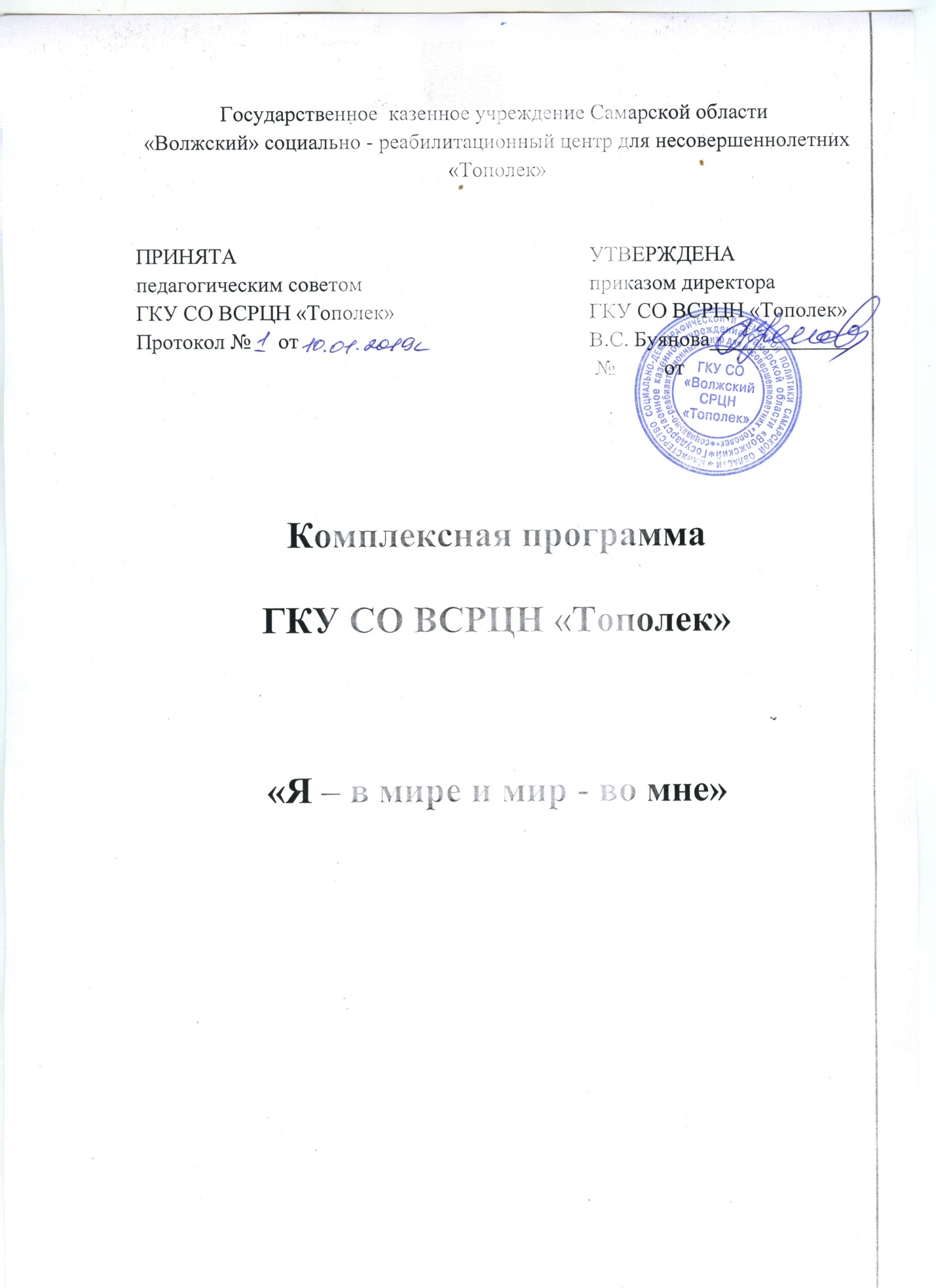 Комплексная программа «Я - в мире и мир - во мне»Актуальность проблемы В последние годы социальное сиротство и безнадзорность стали устойчивым социальным явлением. Кризис в экономике, безработица, неуверенность в завтрашнем дне ставят многие семьи на грань выживания, способствуют росту семейного неблагополучия, пьянству, жестокому обращению с детьми. На сегодняшний день такое явление нашей действительности, как социально-неблагополучная семья, стало весьма распространенным. Несовершеннолетний - лицо, не достигшее возраста восемнадцати лет. Безнадзорный – несовершеннолетний, контроль за поведением, которого отсутствует вследствие неисполнения или ненадлежащего исполнения обязанностей по его воспитанию, обучению и (или) содержанию со стороны родителей или законных представителей либо должностных лиц. Беспризорный -  безнадзорный, не имеющий места жительства и (или) места пребывания. Несовершеннолетний, находящийся в социально опасном положении  – лицо в возрасте до 18 лет, которое вследствие безнадзорности или беспризорности находится в обстановке, представляющей опасность для его жизни или здоровья, либо не отвечающей требованиям к его воспитанию или содержанию, либо совершает правонарушение или антиобщественные действия. Дети, находящиеся в трудной жизненной ситуации – дети, оставшиеся без попечения родителей; дети, имеющие недостатки в психическом и (или) физическом развитии.Нарушение семейных отношений и отклонения в воспитании отрицательно влияют на развитие личности ребенка. У детей в таких семьях наблюдается низкая самооценка, неадекватное представление о значении собственной личности. При отсутствии нормальных взаимоотношений в семье нарушается практика общения детей: оно носит поверхностный, формальный характер и отличается эмоциональной бедностью. Утрата эмоциональности в отношениях со взрослыми и сверстниками, нереализованная потребность в любви и признании, отвержение в семье  неизбежно приводят к нарушениям эмоционального  развития, и могут отрицательно сказаться на дальнейшей судьбе ребенка.Все эти тревожные показатели детского и семейного неблагополучия свидетельствуют о необходимости принятия действенных мер по улучшению ситуации со стороны школы и учреждений.Профилактика безнадзорности и правонарушений несовершеннолетних - система социальных, правовых, педагогических и иных мер, направленных на выявление и устранение причин и условий, способствующих безнадзорности, беспризорности, правонарушениям и антиобщественным действиям несовершеннолетних, осуществляемых в совокупности с индивидуальной профилактической работой с несовершеннолетними и семьями, находящимися в социально-опасном положении. Правонарушение - родовое понятие, означающее любое деяние, нарушающее какие-либо нормы права, и представляет собой юридический факт, предусматривающий противоправное виновное деяние, совершенное умышленно либо по неосторожности. За правонарушение законом предусматривается соответственно гражданская, административная, дисциплинарная и уголовная ответственность. Мы предлагаем комплексную программу по проблемам социального сиротства, и коррекции детей, пострадавших в трудную жизненную ситуацию включают в себя обобщение опыта работы государственных  казенных  учреждений и организаций, работающих с этими группами «группами риска» В информационно-аналитических материалах значительное внимание уделяется опыту психолого-социальной работы с детьми, попавших в трудную жизненную ситуацию и коррекции психологических последствий.     В программе  представлены современные инновационные технологии профилактики,  коррекции социальных сирот и детей, попавших в трудную жизненную ситуацию. Паспорт программыПояснительная записка 	В современных условиях серьезно обострились проблемы социальной дезадаптации детей и подростков. Ослабевает воспитательный и нравственный потенциал семьи, снижается ответственность родителей (законных представителей) за содержание и воспитание детей. Растет количество безнадзорных подростков. Основными причинами непосещения школы являются: бродяжничество, нежелание учиться. Безусловно, таким детям необходима оказание социально-педагогических услуг. Перед  нашем учреждением стоит задача организации действенной системы мер по профилактике отклонений в развитии личности и поведении детей и подростков. По профилактике безнадзорности, правонарушений и употребления психоактивных веществ несовершеннолетними. В последнее десятилетие для России злоупотребление несовершеннолетними психоактивных веществ, а также безнадзорность и правонарушения в подростковой среде превратились в проблему, представляющую серьезную угрозу здоровью населения, социальной сфере и правопорядку. Подростковый возраст характеризуется бурными процессами физического развития, полового созревания и формирования личности. Подросток начинает осознавать себя личностью, сравнивает себя с окружающими, сверстниками, что стимулирует его к самовоспитанию. В это время формируется и даже может резко измениться характер. Подросткам нравятся острые ощущения, они любопытны, не могут прогнозировать будущее, стремятся к независимости. Но есть определенная категория подростков, у которых перечисленные качества проявляются резче, что приводит их к противостоянию с окружающими, к конфликтам с ними и даже к противоправным действиям.  Девиантное поведение, то есть противоречащее принятым в обществе правовым или нравственным нормам, проявляется в конфликтности, агрессивности, склонности к бродяжничеству, воровству, попрошайничеству, гиперсексуальности, ранней алкоголизации, токсикомании. Подростки с проблемами в развитии из неблагополучных семей, имея незрелую социальную позицию, часто становятся на путь совершения правонарушений или сами становятся жертвами преступлений. Как правило, дети с таким поведением попадают в поле зрения правоохранительных органов и требуют особого внимания со стороны  учреждений.  Для более успешной социально – профилактической работы с данными подростками необходимо помнить о причинах, порождающих различные формы отклонений, такие, как: - социально-педагогическая запущенность, когда подросток ведет себя неправильно в силу своей невоспитанности, отсутствия у него необходимых позитивных знаний, умений и навыков или в силу испорченности неправильным воспитанием, сформированностью у него негативных стереотипов поведения; - глубокий психический дискомфорт подростка, вызванный неблагополучием семейных отношений, отрицательным психологическим микроклиматом, систематическими учебными неуспехами, не сложившимися взаимоотношениями со сверстниками, не правильным (несправедливым, грубым, жестким) отношением к нему со стороны родителей, друзей, учителей; - отклонения психического и физического состояния здоровья, возрастные кризисы; - отсутствие условий для самовыражения, разумного проявления внешней и внутренней активности. занятости полезными видами деятельности, позитивных и значимых социальных и личных, жизненных целей и планов. Молодое поколение находится в очень трудной социально-психологической ситуации. В значительной мере разрушены прежние устаревшие стереотипы поведения, нормативные и ценностные ориентации. Молодые люди утрачивают смысл происходящего и зачастую не имеют определённых жизненных навыков, которые позволили бы сохранить свою индивидуальность и сформировать здоровый эффективный жизненный стиль. Особенно дети и подростки, находясь под воздействием хронических, непрерывно возрастающих интенсивных стрессовых ситуаций, не готовы к их преодолению и страдают от возможных негативных последствий. Это способствует поиску средств, помогающих уходить от тягостных переживаний. В данной ситуации на первое место вышли различные виды злоупотреблений психоактивными веществами и алкоголем, повышение количества правонарушений, вследствие безнадзорности детей. Своевременная психолого-педагогическая помощь, участие, оказанное подросткам в трудной жизненной ситуации, помогли бы избежать трагедий. Основой разработки нашей программы по профилактике безнадзорности,  правонарушений и  употребления ПАВ несовершеннолетними является анализ преступлений, общественно-опасных деяний и правонарушений, совершаемых  подростками, состояние безнадзорности и беспризорности детей и подростков, социальная неустроенность несовершеннолетних, совершающих преступления и правонарушения, неблагополучие в семьях, что является одной из основных причин беспризорности и преступности среди несовершеннолетних.  Характер преступности обусловлен социальной нестабильностью ситуации во многих семьях, отсутствием материальных средств и возможностей трудоустроиться. Все это обуславливает необходимость создания комплексной программы по профилактике безнадзорности, правонарушений и употребления психоактивных веществ несовершеннолетними.  Итак, важно создать среду, свободную от условий, деформирующих сознание подростка, порождающих отклоняющееся поведение. Принимая во внимание выше изложенное и то, что ребенок, в виду его физической и умственной незрелости, нуждается в специальной охране и защите, мы ставим в своей профилактической программе следующую цель: Цель: создание   условий   для   эффективного   функционирования   системы   профилактики   безнадзорности, правонарушений и употребления психоактивных веществ несовершеннолетними, обеспечение единого комплексного подхода к разрешению ситуаций, связанных с проблемами безнадзорности, правонарушений и употребления ПАВ несовершеннолетними. Основные направления деятельности учреждения:- предоставление несовершеннолетним временного стационарного обслуживания до определения совместно с органами опеки и попечительства наиболее оптимальных форм его жизнеустройства и содействие несовершеннолетним в их дальнейшем устройстве;- оказание правовой, социальной и педагогической помощи несовершеннолетним, находящимся в трудной жизненной ситуации, на основе программы. НАПРАВЛЕНИЯ ПРОГРАММЫдуховно-нравственное воспитание,эстетическое воспитание, правовое воспитаниепрофориентационное воспитание, трудовое воспитание,физкультурно-оздоровительное воспитаниекультурно-досуговое воспитаниеСОДЕРЖАНИЕ ВОСПИТАТЕЛЬНОЙ РАБОТЫЭффективность воспитательной работы определяется чёткостью поставленных целей и задач, умением правильно выбрать методы и приёмы работы с каждым ребёнком, умением осуществлять индивидуальный подход к воспитанию, а также преемственностью в работе всех специалистов учреждения. В целях оказания помощи воспитанникам в учреждении работает гибкая система воспитательной работы, позволяющая детям освоить и приобрести навыки самообслуживания, культуры поведения до полного уровня их сформированности.Организационно-методическое руководство воспитательной работой в учреждении осуществляется руководителем учреждения, заместителем директора по ОПД. Ответственными за качество воспитания детей являются воспитатели групп. В начале года каждый воспитатель составляет свой перспективный план работы по тому направлению деятельности, которое выбрал. А именно, чтобы всесторонне добиться поставленных целей в воспитательном  процессе, работа с детьми ведётся одновременно по  направлениям. Задачи работы по данным направлениям:формировать у детей желания поступать в соответствии с нравственными ценностями и правилами; развивать способности к состраданию, сопереживанию, пониманию другого человека;воспитывать стремление к любви, добру, толерантности; приобщать детей к истокам культуры законов, знакомить с  традициями, бытом; дать знания в области православной культуры для духовно-нравственного и эстетического развития личности; совершенствование физического и психологического здоровья детей, используя заложенный в них потенциал. формирование позитивного отношения к различным видам трудовой деятельности; формирование гражданского самосознания, ответственности за судьбу Родины, воспитание гражданственности любви к Родине.Количество занятий по каждому направлению, разнообразие методов и форм работы определяет сам воспитатель (не более 2-х занятий в неделю по одному направлению) Тема занятий ежегодно может повторяться, но значительно увеличивается объем информации и расширяется её диапазон.ОСНОВНЫЕ МЕТОДЫ И ПРИЁМЫ РАБОТЫ: Беседа ( разговор, обмен мнениями).Анкетирование (заполнение опросного листа с целью получения каких-либо сведений о том, кто его заполняет).Тренинг (занятие, упражнение служащие для совершенствования умений и навыков).Посиделки (  вечера, дружеское собрание с чаепитием и играми) Моделирование проблемных ситуаций ( занятия, предполагающие искусственное создание определённых проблем и пути их решения ).Погружение ребёнка в ситуацию свободного выбора ( предоставление возможности ребёнку самостоятельно принять решение в определённой ситуации)Игра ( тот или иной способ развлечения).Метод сотворчества ( совместная работа над чем-то ребёнка и взрослого)Метод психологической адаптации.Праздничные массовые мероприятия.Вечера тихого чтения.Практикумы (практические занятия, проводимые для закрепления пройденного материала, темы)Метод творческих возможностей. ( предоставление ребёнку показать свои возможности и способности)Соревнование ( форма деятельности, в которой участники стремятся превзойти друг друга).ПРИНЦИПЫ РАБОТЫ. ПРИРОДОСООБРАЗНОСТИ – соответствие педагогического влияния природе ребёнка;СОЦИОСООБРАЗНОСТИ – создание или компенсация приемлемых социальных условий для успешного развития и саморазвития ребёнка;АМБИВАЛЕНТНОСТИ - организация педагогического влияния , согласованного с изменчивыми средовыми и внутри личностными условиями;ПРИНЦИП ЛЮБВИ В ВОСПИТАНИИ – отказ от функциональных педагогических отношений и выстраивание глубинного, ценностного эмоционального взаимодействия;ПРИНЦИП ГЛУБИННОГО ОБЩЕНИЯ И ВОСПИТАНИЯ – активизация собственных внутренних усилий ребёнка на самосовершенствование, мобилизацию личностных ресурсов.	Результат комплексной программы  «Я – в мире и мир - во мне» предполагает развитие личности ребёнка до уровня достаточной адаптированности в социуме при полной защите прав и законных интересов этого ребёнка со стороны учреждения.Содержание программыДуховно-нравственное воспитание«Впусти к себе  добро»для воспитанников (7-18 лет)Срок реализации – 1 годаПояснительная запискаДуховно-нравственное воспитание подрастающего поколения - важнейшее условие успешного развития нашей страны. Его сущность и содержание сформулированы в Концепции духовно-нравственного развития и воспитания личности гражданина России, которая является методологической основой разработки и реализации. Следуя Концепции, данное направление предполагает ценностно-нормативную основу взаимодействия учреждения с другими субъектами социализации – культурно-просветительными учреждениями города и района, религиозными объединениями, семьей. Целью этого взаимодействия является совместное обеспечение условий для духовно-нравственного развития воспитанников учреждения. Программа духовно-нравственного воспитания и развития воспитанников «Впусти к себе добро» исходит из признания приоритета духовно-нравственных ценностей как важнейшей отечественной традиции, лежащей в основе преемственности поколений.Обоснованность:Проблемы формирования духовно-нравственного воспитания, т. е. перевода моральных норм, правил и требований в знания, навыки и привычки поведения личности и осознанное их соблюдение – одна из важнейших проблем современного воспитания. Духовное развитие представляет собой движение по пути обретения истины, добра, справедливости, смысла жизни. На пути духовного развития человек учится соотносить свои потребности и желания других людей, видеть себя в окружающем мире, воспринимать красоту и прекрасное в природе.Актуальность:Очень часто в нашей жизни становится ситуация, когда проблема в поведении появляется у детей, от которых этого не ожидали. Это, своего рода, сигнал протеста против обмана, агрессивности мира взрослых. Данная ситуация заставляет нас, задуматься над тем, как преподнести детям настоящие духовные  ценности (счастье и любовь, добро и милосердие, совесть и ответственность, долг и честь) и соотнести их с современным миром. Как заставить детей выбрать то ценное, значимое среди полярно - противоположных ценностей, как научить жить?Исходя из этого, вытекает актуальность направления для учреждения,   которые оказались в поле ценностного напряжения полярно противоположных идей: материального и духовного, богатства и бедности, добра и зла, цинизма и романтизма, безобразия и красоты, распущенности и целомудрия. В этом же поле оказались и дети. И если им – производить выбор жизненных ценностей, то педагогу и воспитателю – направлять их в правильное русло. Всё вышеупомянутое позволило сформулировать проблему. Она состоит в поиске новых подходов к организации духовно-нравственного воспитания детей в сложившихся условиях, а так же в использовании результативных форм, методов и средств. Решение данного направления и составляет цель программы духовно-нравственного развития воспитанника учреждения. Цель: воспитание, социально-педагогическая поддержка становления гармонично развитой личности, способной самостоятельно прогнозировать своё социальное поведение.Задачи:способствовать целенаправленному воздействию на освоение подростками социально-нравственных норм и духовных ценностей;формировать чувство гордости за свою Родину, уважения к истории и культуре народа;содействовать формированию здорового образа жизни; способствовать профилактике девиантного поведения у подростков;приобщать детей к культурным традициям своего народа, общечеловеческим ценностям в условиях многонационального государства.Воспитательную работу по данному направлению планируется осуществлять по следующим модулям:Модуль1. Формирование личностной культуры:- формирование нравственных понятий;- формирование духовной культуры;- развитие эстетических потребностей, ценностей и чувств;- осознание нравственного значения будущего профессионального выбора;-осознание ценности человеческой жизни; культуры здорового и безопасного образа жизни;- формирование экологической культуры.Модуль 2. Формирование социальной культуры:- развитие гражданственности, патриотизма, укрепление веры в Россию, чувства личной ответственности за Отечество;- формирование первичных навыков успешной социализации, социальных компенсаций, усвоение гуманистических ценностных ориентаций;- формирование культуры межэтнического общения.Модуль 3. Формирование семейной культуры:- укрепление отношения к семье как основе российского общества. Усвоение нравственных ценностей семейной жизни;- знание традиций своей семьи, культурно-исторических и этнических традиций семей своего народа. Направление снабжено календарно-тематическим планом проведения мероприятий с целью формирования, воспитания и социально-педагогической поддержки становления гармонично развитой личности, способной успешно адаптироваться в самостоятельной жизни. Направление предназначено для использования в учреждение и рассчитано на детей и подросткового возраста (7 -18 лет).Календарно-тематический планСПИСОК ИСПОЛЬЗОВАННЫХ ИСТОЧНИКОВ:Нормативные документы:1. Конституция Российской Федерации: Принята всенародным голосованием 12 дек. 1993 г. – М.: Юр. лит., 1993. – 64 с.2. Федеральный закон РФ от 21.12.2012 г. № 273 – ФЗ «Об образовании в Российской Федерации»3. Федеральный закон от 26 сентября 1997 г. N 125-ФЗ "О свободе совести и о религиозных объединениях" (с изменениями от 26 марта 2000 г., 21 марта, 25 июля 2002 г., 8 декабря 2003 г., 29 июня 2004 г.)4. Государственная программа. Патриотическое воспитание граждан Российской Федерации на 2015 - 2015 г. Утверждена постановлением Правительства РФ № 795 от 05.10.10.5. Концепция духовно- нравственного развития и воспитания личности гражданина России. Проект (А. Я. Данилюк, А. М. Кондаков, В. А. Тишков) // Вестник образования.- № 17. - сентябрь 2009. Официальное справочно-информационное издание Министерства образования и науки РФОбобщающие и комментирующие публикации, методические материалы:1. Ахматаева, З. Доброта сближает людей /З.Ахматаева //Библиополе.- 2013.- №5.- С.48 – 502. Багашев, А. Духовно – нравственное воспитание молодежи /А. Багашев //Воспитание школьников.- 2018.- №9.- с. 10-133. Беляева, Л. Все хорошее на земле – от человека /Л.Беляева // Библиополе .- 2013. - №2. – С.12 – 134. Богатырева, О. Когда судьба других волнует нас /О. Богатырева //Библиополе.- 2014.- № 8.- с.48-50. 5. Варга, А.Я. Российская семья в эпоху перемен: социально – психологическая динамика/А.Я. Варга//Школьная библиотека.- 2015.- № 2.- с.10-126. Выготский Л. С. Собр. соч. Т. 4. – М., 1983. – С. 385 7. Дик Н.Ф. Современный справочник классного руководителя 5-9-х классов в вопросах и ответах. – Ростов: Феникс. –  20168. Губанова, Е.В. Духовно – нравственное развитие и воспитание личности гражданина России /Е.В.Губанова //Воспитание школьников.- 2015.- № 5.- с.8-149. Гурова, Р. Г. Современная молодежь: социальные ценности и нравственные ориентации Текст. /Р. Г. Гурова // Педагогика. — М., 2015. – № 10. – С. 32-3810. Духовно-нравственное развитие и воспитание личности гражданина России //Воспитание школьников. – 2015. – №5. – С. 8 – 14 11. Епифанова, И. Взрослые рекомендуют – дети выбирают /И.Епифанова//Библиотека.- 2016.- № 8.- с.64-6512. Игнатьева, Е.Е. Духовно – нравственное воспитание школьников /Е.Е. Игнатьева //Воспитание школьников.- 2013.- № 9.- с.8-1113. Караковский, В.А. Л.И. Новикова, Л.И. Н.Л. Селиванова, Н.Л. Воспитание? Воспитание…Воспитание! Теория и практика воспитательных систем. - М.: Новая школа. – 199614. Кобрусева, Р. Прикосновение к православию /Р.Кобрусева// Б – ка.- 2013.- №11. – С.64 – 6515. Комиссарова, Л. Чтение – ресурс духовного возрождения общества /Л. Комисарова //Библиополе.- 2017.- № 12. – с.28 – 3316. Ларина, Г. Отогреться душой (Из опыта работы с детьми группы риска по социальному сиротству) /Г. Ларина //Библиотека. – 2016. – №6. – с. 76 – 7917. Лиханов, А. В защиту русского языка и духовности /А. Лиханов //Дитя человеческое. – 2015.- № 4,5. – с.12 – 1418. Лиханов, А.А. Как творится милосердие /А.А.Лиханов //Дитя человеческое. – 2015.- № 2. – с.10-1219. Панченко, С. Формирование толерантных взаимоотношений подростков в детском коллективе /С.Панченко //Воспитание школьников. -2015.-№7.-С.33-39 20. Перов, А.Н. Духовно- нравственное воспитание юных ратников /А.Н. Перов//Молодежь и общество. – 2015 – № 3 – с.138-14421. Полянский, Т. О воспитании духовных ценностей в семье /Т.Полянский //Воспитание школьников. – 2014. – № 10. – с.14-1522. Семыкина, Е. Гражданско-нравственное становление школьников в процессе воспитания /Е.М.Семыкина //Воспитание школьников. – 2015. - №5. – С. 21 – 26 23. Стельникова, О. «На пороге семьи» - программа этического, нравственного, полового воспитания учащихся /О.М.Стельникова //Классный руководитель. – 2013. – №7. – С. 76 – 82 24. Сухомлинский, В.Г. Мудрость родительской любви /сост. А.И. Сухомлинская - М.:  Молодая гвардия, 1988.- 304с., ил.- (Библиотека для родителей)25. Тиньгаева, И.Г. Дети улицы просят защиты /И.Г.Тиньгаева //Б-ка. – 2014. – №7. – С.46 – 5226.Ульянова, И. Воспитательная система формирования смысложизненных ориентаций учащихся средних школ /И.В.Ульянова //Воспитание школьников. – 2015. – №5. – С. 3 – 8 27. Шемшурина, А. Ценностно-смысловая основа воспитания: мыслители прошлого и современность /А.И.Шемшурина //Воспитание школьников. – 2015. – №5. – С. 60 – 66 Эстетического воспитания«Ярмарка культуры»для воспитанников  (7-16 лет)Срок реализации – 1 годаКрасота могучий источник нравственной чистоты, духовного богатства, физического совершенства … Мы с первых же дней школьного воспитания учим детей понимать красоту окружающего мира, природы, общественных отношений. Восприятие, осмысливание красоты – это основа, стержень эстетического образования, сердцевина той эстетической культуры, без которой чувства остаются глухими ко всему прекрасному.                          В. А. СухомлинскийПояснительная записка     Данное направление является одним из механизмов решения актуальной проблемы современного мира – эстетики   личности ребенка.     Умение эстетически правильно оценивать предметы и явления при непосредственном контакте с ними, умение творить красоту вокруг себя, умение наполнять свой «детский» мир эмоциональными переживаниями, ярко окрашенными представлениями – все это качества, которые  необходимо сформировать у воспитанника.    В основу направления положены различные средства эстетического воспитания: природа, музыка, литература, живопись... Использование вышеназванных средств, в формировании эстетической культуры воспитанников дает возможность им не только почувствовать  многомерную красоту природы, но и научиться жить и творить по законам красоты.    Направление состоит из отдельных блоков, включающих в себя определенные темы занятий. Содержание занятий предоставляет детям возможность почувствовать мир красоты в целом, позволяет развивать их творческие способности, дать оценку предметам и явлениям окружающей действительности. Содержание каждого блока можно реализовывать отдельно от остальных, однако для решения поставленной цели необходимо вести систематическую работу по всем шести блокам.     Кроме того, в направление представлены разнообразные формы и методы воспитательной работы по эстетическому развитию личности ребенка. Это беседы, практические занятия, творческие мастерские, экскурсии, походы в музеи и галереи…     Целенаправленная работа в выбранном направлении позволит подвести детей к тому, что красота должна пронизывать все сферы деятельности человека, всю его жизнь, а это в свою очередь  будет способствовать успешному решению задач.     Цель: воспитание эстетической культуры воспитанников.  Задачи:- формирование общей культуры воспитанников;- развитие эстетических чувств воспитанников, творческих       способностей;- формирование активного интереса к произведениям искусства;- формирование у детей представлений о красоте и гармонии природы;- воспитание бережного отношения к памятникам культуры, к предметам и      явлениям окружающего мира.Календарно-тематический планI Блок  «Радуга природы» 1 Тема: Этот загадочный  и фантастический мир природы.     На занятии дети знакомятся с красотой фантастического мира природного сообщества, рассматривают фотографии уголков родной природы, подготовленные ими вместе с родителями, коллективно составляют выставку фотографий «Природа родного края». В ходе занятия учитель показывает детям, что красоту природы можно передать с помощью красок, слов, музыки.     Воспитанники слушают фрагменты музыкальных произведений, читают любимые стихотворения о природе, рассматривают репродукции картин. В результате у детей формируется образ природы, как дома человека, в котором чувствуется тепло, уют и красота.2 Тема: Пусть всегда светит солнце.   Для того чтобы дети осознали себя частью Матушки-природы, которая не терпит бездушного отношения и заслуживает глубочайшего уважения и бережного обращения, планом предусмотрен экологический праздник. Место проведения – игровая комната. Дети предварительно готовятся к нему: подбирают экологические сказки (День рождения Капельки, Берегите лес и др.), украшают зал, готовят костюмы. На празднике дети инсценируют сказки, отвечают на вопросы героев сказок, читают стихи, составляют правила взаимодействия с окружающей средой.3 Тема: Природа и фантазия.    Главная цель этого занятия - научить детей действовать и  жить в согласии с природой, сохранять ту красоту, которая предстала перед нами, перед всем человечеством. Чтобы увидеть, почувствовать, распознать такую красоту, ребята совершают экскурсию в лес.   Старик-лесовик перед экскурсией знакомит ребят с содержанием их деятельности в лесу, сопровождает во время нее. Во время экскурсии имеют место следующие задания: посмотри…, найди…, ощути… и др. Воспитанники собирают природный материал, из которого можно выполнить оригинальную поделку.    В ходе второго занятия дети устраивают выставку работ из природного материала «Удивительное рядом», обмениваются опытом выполнения изделий.Литература:Я познаю мир: Детская энциклопедия: природа/Под ред. О.Г.Хинн- М.:АСТ,1996.-480с.Мазнин О.Е.500 загадок для детей.- М.:ТЦ «Сфера»,2012.-450с.Левитман М.Х.Экология – предмет: интересно или нет?- СПБ: Лениздат; союз,2011.-236с.Экологические сказки /Педсовет №11,Есенин С.Стихи и поэмы- М.: Издательство  «Художественная литература»,1974Володина Н.Э. К цветку цветок. - М.,1993Новлянская З.А. Величие красоты./Искусство в школе.- 2015.- №5II Блок  «Музыка стучится в наши сердца» 1 Тема: С музыкой навеки.   Мы живем в звучащем мире. Самые разнообразные звуки слышим мы на улице, в транспорте, дома. И все-таки в этом безбрежном море звуков наше ухо легко выделяет особые – музыкальные. Поэтому данное занятие проводится в форме заочного путешествия в мир знаменитых композиторов. Мысленно путешествуя по прошлому веку, дети знакомятся с жизнью В.А.Моцарта, П.И.Чайковского, Н.И.Верстовского, И.В.Бетховена…   В ходе занятия дети слушают фрагменты музыкальных произведений, делятся своими впечатлениями.    На данном занятии важно, чтобы дети осознали, что музыка великих композиторов живет и сейчас, что люди и сегодня восхищаются красотой звучания каждой ноты, что музыка способна вызвать чувство сопричастности к эпохе, переданной «художником» нот.2 Тема: Музыкальное путешествие.    Музыка – это искусство звука. Своими особыми средствами она передает впечатления от окружающего нас мира. Она может вызвать у слушателей ощущение радости, легкости, грусти, одиночества…    Музыкальное путешествие предполагает знакомство ребят со знаменитыми местами композиторов, где они жили и работали (презентации):           - дом-музей С.В. Рахманинова;           - музей-усадьба композитора М.П. Мусоргского;             - музей-усадьба композитора М.И. Глинки.                                                Важно, чтобы дети испытали чувство гордости за свою Родину, богатую талантливыми людьми, и чувство восхищения их произведениями.     Воспитателю  следует создать особую атмосферу, чтобы дети не просто познакомились с музеями, но и получили эстетическое наслаждение от того, что находятся в том месте, где создавались замечательные произведения, пользующиеся популярностью и сейчас.    3 Тема: Веселая нотка.    Основная задача данного занятия – формирование понимания детьми значимости искусства в жизни каждого человека. В рамках танцевально-музыкального часа, дети смогут выразить свои чувства через пение, танец, примут участие в музыкальных играх.                             Главное в том, что дети смогут сами почувствовать, ощутить настроение музыки, а значит, смогут выразить это настроение с помощью движений тела, голосом, словом.Литература:Фатеев С.С. Детские музыкальные праздники- М.,2014Я познаю мир: Детская энциклопедия: музыка/ Под ред. О.Г.Хинн М: АСТ,1996.-480с.Пушкина С.И. Мы играем и поем – М.,2011Халина А.И. Музыкальная азбука- М.: Просвещение,2014Гуртова Т.Т. Танец в системе эстетического воспитания./Искусство в школе.-2014.-№4Колосова Н.О.Здравствуй, музыка! - М.,2015III Блок  «Ярмарка литературных чудес» 1.Тема: Мороз и солнце – день чудесный.    На занятии, которое можно провести в форме литературной гостиной, дети окунутся в мир произведений А.С.Пушкина. Основная задача занятия – дать детям почувствовать уклад и мир прошлых веков, то время, в котором жил и творил А.С.Пушкин. Дети готовят стихи поэта, отрывки известных произведений, оформляют стенгазету о его жизни и деятельности, украшают зал.     Важно показать детям красоту рифмы произведений великого поэта и писателя, красоту звучания его прозы, стихотворений.     Воспитатель может дать творческое  задание – попробовать написать стихотворение или сказку, которые можно прочитать воспитанникам. 2. Тема: Мой любимый герой.    Каждый современный человек знает: общение с книгой многогранно, здесь каждый работает по-своему. Главное в том, чтобы дети обязательно «нашли» своих писателей и поэтов, свои книги, своих героев, которые восхищали бы их, стали близкими и дорогими, делали сердце добрым, а душу мудрой. Но у каждого ребенка этот герой может быть своим собственным,  из придуманного и написанного им литературного произведения (рассказа, сказки и т.д.).    В ходе занятия писатели-земляки, литераторы могут дать детям рекомендации по написанию литературных произведений, предложить пробовать свои способности в литературе, почувствовать тонкость звучания слов в произведениях. Итогом занятия может быть мини-книга с произведениями ребят.    3 Тема: Литература и театр.    На первом занятии дети знакомятся с многообразием видов театра: драматический, кукольный, театр теней, музыкальный. Воспитателю необходимо показать, что театр – это жизнь. Эта жизнь представлена в спектакле: игрой актеров, музыкой, словом. Дети могут попробовать свои способности в роли актера, поставить пьесу-сказку для мероприятия.    На этом занятии у детей может зародиться, идея создать свой собственный театр в группе.     На втором занятии  ребята посещают кукольный театр. После просмотра спектакля воспитатель дает задание – нарисовать то, что им больше всего понравилось в театре, или вылепить главного героя пьесы из пластилина, сделать декорации к пьесе, написать сочинение-отзыв. Все это позволит воспитателю понять, насколько пополнился багаж впечатлений ребенка от просмотра спектакля. Литература:Пушкин А.С. Стихи и проза- М.: Детская литература,2014Толстой Л.Н.Сказки, басни и рассказы - М.: Детская литература,2013Вертаньян Э.А. Путешествие в слово- М.: Просвещение,2002Светловская Н.Н. Встречи с писателями – М.,1989.-286с.Снегирев Г.Г. Поэзия познавательности/Учительская газета,1986.-№21Михайлова А.Я. Ребенок – художник и театр кукол./Начальная школа,1991.-№12Ушакова А.Л. Еще раз о воспитании искусством./Искусство в школе.-1998.-№7IV Блок «Я и  мой красивый мир» 1 Тема: У зеркала.   Это занятие предполагает знакомство воспитанникам с такими понятиями, как «культура внешнего вида», «эстетика внешнего вида».    Мысленно представляя себя стоящим перед зеркалом, ребята рассуждают, о чем следует помнить и что делать, чтобы зеркало всегда отображало красивое и выразительное лицо, умные глаза, красивые лаконичные жесты.     Интересной может получиться беседа о современных требованиях к одежде, о правилах поведения в общественных местах. Вместе с воспитателем они рассматривают варианты совместимости цветов одежды, аксессуаров. Дети должны понять, что в человеке все должно быть прекрасно: от внутреннего мира до внешнего вида.2 Тема: Королевство вежливых слов.    На занятии дети знакомятся с многообразием вежливых слов, говорят о том, какие слова употребляются ими при общении с друзьями, с учителями и взрослыми    Детям нужно помочь осознать ролевые позиции при общении с людьми и соответственно строить свое речевое поведение. Для этого используются игровые ситуации, где моделируются различные варианты общения ребенка: знакомство со сверстниками, утреннее приветствие родителей и учителей, общение в театре, в поликлинике, на уроке. Такие упражнения формируют социальный опыт воспитанников.3 Тема: Час игры и игрушки.   Всем известно, что игрушки в жизни детей имеют огромное воспитательное значение. Играя, они познают мир, учатся общению, исполняют множество ролей – пап, мам, дедушек, бабушек, врачей, учителей…  Но у игрушек есть еще и особое «звучание» - они становятся дорогими и близкими друзьями детей и даже уходят с ними во взрослый мир.    В ходе занятия следует поговорить с детьми о том, какие игрушки им нравятся больше всего и чем объясняется их выбор, что игрушки нужно беречь и любить. Затем можно предложить конкурс сочинений, стихотворений, сказок «Моя любимая игрушка».  Можно подтолкнуть детей к изготовлению игрушек своими руками и презентации их на конкурсе.Литература:Богуславская Н.Е. Веселый этикет – Екатеринбург: «АРД ЛТД»,1997.-192с.Шамсутдинова С.С. Учимся говорить по-русски – Л.: Просвещение, 1991.-127с.Образцова Т.Н. Игры для детей. М.: ООО «Этрол»,2015.-160с.Егунова Н.К. Игрушки своими руками./Искусство в школе.-2015.-№4Горелов И.Р. Умение общаться./Воспитание школьников.-2004.-№3Янковская Н.Н. Игра, импровизация, самоопределение./Искусство в школе.-2007.-№3 V Блок «Увидеть прекрасное – создать удивительное…»                                    1. Тема: Мир моих увлечений.    В ходе первого занятия  выявляются увлечения детей, которыми они занимаются на досуге. Детей следует объединить в микрогруппы по видам увлечений и предложить провести презентацию своих увлечений в любой форме – сказки, устного журнала, путешествия.    На следующем занятии дети «путешествуют» по миру увлечений, например, представляя страницы оформленного устного журнала. Рассказывая о том, чем они занимаются на досуге, дети  стараются показать эстетическую сторону своего занятия. Ведь именно эта красота повлияла на их выбор.2. Тема: Галерея волшебных красок.    Занятие проводится в картинной галерее. Рассматривая картины, воспитанники знакомятся с видами изобразительного искусства.    На занятии воспитателю важно обратить внимание детей на своеобразие каждой картины, на индивидуальный почерк каждого автора, на смешение красок, на композицию картины.3. Тема: Старый бабушкин сундук.    Это занятие проводится в форме праздника, посвященного русскому костюму. Главную мысль этого занятия можно выразить словами великого русского поэта А.С. Пушкина: «Постижение мудрости красоты народной может быть только через создание ярких картин будней и праздников молодежи конца XIX - начала XX веков».      На празднике дети смогут оценить красоту русского костюма, погрузиться в мир прошлых веков, найти отличия современной одежды от исконно-русской.Кроме этого, дети  могут изготовить соломенных кукол, сшить им русские наряды. Творческие работы  можно оформить как экспонаты выставки «Русские узоры».4. Тема: Я карандаш с бумагой взял…    Занятие, рассчитанное на 1 час, предполагает «погружение» в мир живописи, где царят яркие краски, разнообразные формы, причудливые изгибы предметов.    В ходе занятия воспитатель организует выставку детских работ « Дом семи карандашей». Атмосферу волшебства на этом занятии помогут создать сказочные персонажи: Мальвина, Буратино и Пьеро, роль которых могут исполнить воспитанники.Литература:Бахревский В.В. Ждите нас волшебниками – М.: Детская литература,2011.-126с.Иванов И.П. Энциклопедия коллективных творческих дел.- М.: Педагогика,1989Ахмова А.А. Как прекрасен этот мир, посмотри/Искусство в школе.-2011.-№6Фатеев С.С. Детские музыкальные праздники - М.,2011Хазанова Е.Л. Радость современной работы./Искусство в школе.-2016.-№2       6.  Красный Ю.Д.Читай! Рисуй! Показывай! /Искусство в школе.-2016.-     №4VI Блок  «Творческая мастерская» Тема: Город будущего.    Данное занятие дает возможность выявить   интересы, реализовать мечты ребят. Кто из нас в детстве не хотел построить или нарисовать город-сказку, город-мечту. Вот и ребятам можно предложить создать фантастический проект города будущего, в котором они хотят жить. Работа над этим проектом потребует от ребят творчества, инициативности.    На занятии дети демонстрируют схемы, рисунки, чертежи, графики, рассказывают о них, используя песни, сценки, стараются, как можно убедительнее обосновать свое мнение.2. Тема: Осенняя сказка.   Представленные детьми проекты городов будущего требуют их реализации. Данное занятие способствует этому. В ходе занятия, опираясь на свой проект, дети строят  города, где живут люди, звери, птицы.   Воспитателю важно обратить внимание на формы, пропорции каждого снежного кома, являющегося частью их снежного города.3. Тема: Мир прекрасного вокруг нас.   Это занятие является итоговым. В ходе беседы дети убеждаются в гармонии и красоте мира, а так же в единстве человека с этим миром. Ведь человек и природа – это равные и необходимые части окружающей действительности. Какой бы предмет, явление мы не рассматривали, в каждом из них красота своя. Лепестки ромашки, капли дождя, ваза, пейзажи…- это красота, данная нам свыше, красота, которую создает человек.     Окружающий нас мир прекрасен. Важно учить детей видеть, слышать, понимать, ценить и беречь эту красоту. Литература:Розенвассер В.Б. Беседы об искусстве- М.: Просвещение,2014.-183с.Котовщикова А.А. Кто бы мог подумать?- М.,2013Защита фантастических проектов/Начальная школа-2012.-№7-8 Красный Ю.Д. Город своими руками./Искусство в школе.-2016.-№6Неменская Л.А. Искусство и ты. – М.: Просвещение,2012 VII “Любимый уголок родной Отчизны” Воспитать любовь к своей малой родине. Рисунок: “Мой уголок родной Отчизны”.Тема: Доброе слово, что ясный деньАкцентировать внимание детей на том, что рядом с ними живут люди, нуждающиеся в их заботе и внимании, что добрые слова и дела приносят радость окружающимТема: Ежели вы вежливы...Способствовать пониманию детьми, что только к вежливому, воспитанному, доброму человеку окружающие относятся по-добромуТема: Простые правила этикетаВключить детей в работу по усвоению простых правил этикетаТема: Повседневный этикетВключить детей в работу по усвоению простых правил этикета в каждодневном поведенииПравильно войти в школу, класс, столовую, библиотеку. Игра: “Можно – нельзя”Тема: Сказки об этикетеОбобщить получение сведения по этике, познакомить с основными правилами приёма пищи. Правильно разложить приборы на столеТема: Путешествие в волшебную страну. Я могу быть волшебникомФиксировать внимание детей на важности соблюдения нравственности заповеди: “Поступай так, как бы хотел, чтобы поступали по отношению к тебе”Литература:1.Богуславская Н.Е., Купина Н.А. Весёлый этикет. Екатеринбург, 2013г.
2.Губкина Т. Программа по этике “В плену вечных вопросов”. Газета “Начальная школа” № 16, 2011 г.
3.Шемшурина А.И. Этическая грамматика. Москва, 2014 г.
4.Шувалова И. Мясоедов. Москва, 2011 г.
 5.Юный художник. Журнал № 8, 2015 г.
6.Эстетика. Словарь. Москва, 1989 г.Правовое воспитание «Подросток и ЗАКОН»для воспитанников (7-16 лет)срок реализации 1 годПояснительная запискаОбоснование актуальности Проблема развития социальной компетентности личности представляется чрезвычайно актуальной, о чем в настоящее время свидетельствуют многочисленные исследования, проводимые как в России, так и за рубежом.Социальная компетентность — это базисная, интегральная характеристика личности, отражающая ее достижения в развитии отношений с другими людьми, обеспечивающая полноценное овладение социальной реальностью и дающая возможность эффективно выстраивать свое поведение в зависимости от ситуации и в соответствии с принятыми в социуме на данный момент нормами и ценностями.Правовое воспитание является одним из важных условий формирования правовой культуры и законопослушного поведения человека в обществе.Воспитание правовой культуры и законопослушного поведения воспитанников – это целенаправленная система мер, формирующая установки гражданственности, уважения и соблюдения права, цивилизованных способов решения споров, профилактики правонарушений.В современных условиях серьезно обострились проблемы социальной дезадаптации детей и подростков. Ежегодно растет количество правонарушений, совершаемых детьми и подростками. Отмечается рост насильственных и корыстных преступлений, преступность несовершеннолетних все более приобретает организованный и групповой характер. Почти каждое третье правонарушение совершается неработающими и не обучающимися подростками. Значительное число подростков совершают общественно опасные деяния до достижения возраста уголовной ответственности.Нарушение поведения подростков зависит от взаимодействия многих факторов, которые можно рассматривать по трём осям: социально-психологической, клинико-психопатологической и личностно-динамической. О роли социально-психологического фактора убедительно свидетельствует рост и омоложение преступности в периоды социальной нестабильности. Социальные факторы по-прежнему остаются одними из основных причин формирования противоправного поведения у подростков. Это: семейное неблагополучие, алкоголизм, наркомания, социальное сиротство, невыполнение родителями обязанностей по воспитанию детей. Семья должна стать активно действующим элементом системы профилактики правонарушений среди подростков. Активная работа в области правового воспитания, пропаганде здорового образа жизни, преодоления всех типов зависимостей и социальной некомпетентности, социализация подростков должна стать главной задачей современного общества.Причины постановки на учет:Правонарушения БродяжничествоУпотребление спиртных напитковКонтингент воспитанников различный  по материальному и социальному положению семей. Но в целом большинство воспитанников из не благополучных семей. Семьи, где оба родителя не заняты на работе. Подчас именно эти дети причислены к «группе риска», особенно остро ощущают психологический дискомфорт, одиночество, неприкаянность. Именно эта группа детей и подростков зачастую  уходят из школы гулять, т. к. ему там просто нечего делать. И из-за избытка свободного времени, помноженного на недостаток родительского внимания, возникает благодатная почва для правонарушений, попадания подростка в различные криминальные ситуации, ведь в детском возрасте не только нет осознанной ответственности за каждое свое деяние, но и одним из распространенных мотивов правонарушений становится «от скуки», «от нечего делать».Задача учреждения в этой ситуации научить подростков жить интересно, привить им внутреннюю культуру, научить говорить «нет» в тех ситуациях, которые могут привести к неприятным последствиям, познакомить их с основами правовых знаний. Важно, чтобы воспитанники хорошо ориентировались в вопросах законности и правопорядка, ориентировались в вопросах правомерного поведения, знали правонарушения и ответственность, которая предусмотрена за них. Необходимо уделить внимание понятиям «доброта», «порядочность», вопросам морали, морального облика, кодекса чести. В этом состоит уникальность  воспитания правовой культуры, формирования законопослушного поведения воспитанников. В нашем учреждении стоит задача дать подросткам глубокие знания права. Юридическая подготовка необходима не только будущим профессионалам, но и любому человеку, так как каждый гражданин страны встречается с такими жизненными ситуациями, которые требуют знания элементарных юридических норм. Эти знания особенно необходимы несовершеннолетним, так как именно из-за  правовой  безграмотности они часто становятся нарушителями законов, преступниками или жертвами преступлений.Следует учесть, что правовые знания необходимы не сами по себе, а как основа поведения в различных житейских ситуациях.Таким образом, в  правовом воспитании необходима  такая педагогическая технология, которая отвечала бы потребностям самого воспитанника, общества и учитывала закономерности формирования правового сознания. Психологическая целесообразность:работа на занятиях позволяет увидеть подростку значимость своего «Я» среди сверстников;работа на занятиях позволяет увидеть подростку собственные положительные и отрицательные стороны;работа на занятиях способствует формированию у подростков представлений о своей жизни как о результате собственных поступков и решений, ответственности за свои решения и поступки;формы проведения занятий активизируют внутренние ресурсы подростка, включая его в модели жизненных ситуаций.Цель: добиться снижения уровня правонарушений среди воспитанников  путем проведения мероприятий воспитательно-нравственного содержания с воспитанниками , расширяя их кругозор по вопросам правовой культуры.Задачи:Способствовать вовлечению 70% воспитанников в спортивные кружки, секции, объединения дополнительного образования;Сформировать у детей полезные привычки, отказаться от употребления ПАВ;Научить воспитанников вести себя в общественных местах, соблюдать дисциплину и порядок в учреждениях;Организовать эффективное взаимодействие всех воспитательно-образовательных структур (школы, семьи, социально-психологической службы, педагогов) в работе с подростками «группы риска»;Способствовать внедрению методологических подходов к профилактической деятельности в повседневную практику работы педагогов.Основные направления деятельности по реализации 1.Содержательное направлениеразработка  воспитательных, социально-педагогических технологий, методов;отбор материала, способствующего формированию законопослушного поведения воспитанников;развитие деятельности органа  самоуправления воспитанников в учреждение.2.Социально-педагогическое направлениереализация системы просветительских и социально-педагогических мероприятий, адресованных воспитанникам;проведение социально-педагогического мониторинга с целью выявления и планирования коррекции имеющихся отклонений в семейном воспитании и личностном развитии воспитанника.3.Управленческое направлениеизучение и обобщение правового и социально-педагогического опыта в рамках реализации данного направления;создание условий для реализации основных направлений программы;привлечение к работе в решении поставленных задач всех существующих служб, работающих с воспитанниками и их родителями по вопросам правового воспитания и формированию законопослушного поведения воспитанников.Формы и методы работыФормы и методы нравственного и правового воспитания  воспитанников могут быть различными, главное - результат: воспитать человека честным, порядочным, гуманным, чтобы он сам радовался и своими поступками доставлял радость окружающим.Хочется выделить основные моменты:1.Нравственно- правовое воспитание процесс длительный и сложный.2.Основной формой взаимодействия педагога и воспитанника должно быть сотрудничество.3.Следующая особенность - интеграция, т.е. взаимодействие всех сфер воспитательного процесса.4.Использование групповых форм работы.5.Взаимосвязь с реальной жизнью.Наряду с беседами, дающими основные теоретические знания, предполагается очень широко использовать активные и интерактивные методы работы. Такие как: деловая игра, практикумы, тренинги, устный журнал, круглый стол, конкурсы рисунков и плакатов, викторины.Календарно-тематический планНеобходимость данного направления определяется законодательством: 1. Декларация прав ребёнка (принята ООН в 1959 году) 2. Всеобщая Декларация прав человека 3. Конвенция о правах ребёнка (принята ООН в 1989 году) 4. Конституция РФ 5. Гражданский кодекс РФ 6. Семейный Кодекс РФ 7. Административный Кодекс РФ 8. Уголовный Кодекс РФ 9. Закон Российской Федерации об образовании 10. Федеральный закон «Об основах системы профилактики безнадзорности и правонарушений несовершеннолетних» 11. О введении в действие санитарно эпидемиологических правил и нормативов СанПиН 12. Федеральная президентская программа «Дети России» 14. Федеральный закон «О государственной поддержке молодёжных и детских общественных объединений» 15. Федеральный закон «Об основных гарантах прав ребенка в Российской Федерации» 16. Федеральный закон «О дополнительных гарантиях по социальной поддержке детей-сирот и детей, оставшихся без попечения родителей» 17. О внесение дополнения и изменения в статью Федерального закона «О дополнительных гарантиях по социальной поддержке детей-сирот и детей, оставшихся без попечения родителей»  18. Федеральный закон «Об ограничении курения табака» 19. Письмо МО РФ от 21.марта 2002 года №419/28-5«О мерах по выявлению и учёту детей в возрасте 6-15 лет, не обучающихся в образовательных учреждениях» 20. Письмо МО РФ от 26 января 2000 года №22-06-86 «О мерах по профилактике суицида среди детей и подростков» 21. Приказ МО РФ от 5.02.2002г №330 «О профилактике злоупотребления психоактивными веществами»  22 Федеральный  Закон «Об основах системы профилактики безнадзорности и правонарушений несовершеннолетних» №120 от 24.06.1999г.Прогнозируемые результатыРеализация направления «Подросток и Закон» способствует формированию у воспитанников и их родителей правовой культуры;способствует формированию у воспитанников законопослушного поведения, что приведет к снижению количества воспитанников, состоящих  на учете в ОПДН;в результате воспитанники учреждения должны обладать системой знаний в области прав и законов, уметь пользоваться этими знаниями;педагогами будут разработаны конспекты мероприятий по правовому воспитанию.Список литературы1. Битянова М.Р. Организация психологической работы в школе. - М., 1995. 2. Здоровье и адаптация /под ред. Э.М. Казина. - Кемерово, 2004. 3. Здоровьесберегающее сопровождение воспитательно-образовательного процесса [Текст]: Методическое пособие. Часть 1/под научной редакцией Э.М. Казина, Н.А. Заруба; ред. коллегия: О.А. Никифорова, А.И. Федоров, Т.А. Фральцова. - Кемерово: Изд-во КРИПКиПРО, 2003. - 147с. 4. Комплексная оценка показателей здоровья и адаптации в образовательных учреждениях (медико-педагогические и психолого-педагогические основы мониторинга) [Текст]: научно-методическое пособие./Под научной ред. Э.М. Казина. - Новокузнецк: Изд-во ИПК, 2004. - 169с. 5. Методы наркопрофилактической работы: теория и практика /Под.ред. Е.В. Белоноговой. - Кемерово, 2005. 6. Новые педагогические и информационные технологии в системе образования [Текст]: учебное пособие/Е. С. Полат, М. Ю. Бухаркина, М. В. Моисеева, А. Е. Петров. - М.: Издат. центр «Академия», 2000. - 272с. 7. Образование и здоровье. Проблемы, региональный опыт, перспективы [Текст]: коллективная монография /Авт.-сост.: И. А. Свиридова, Т. Н. Семенкова, Э. М. Казин; под научн. ред. Э. М. Казина. - Кемерово: Издательство КРИПКиПРО, 2005. - 185с. 8. Педагогический мониторинг в образовательном учреждении [Текст]: учебно-методическое пособие/Т. А. Фральцова, Г. А. Вертохвостова. - Кемерово: Издательство КРИПКиПРО, 2003. - 94с. 9. Касаткина Н.Э. Гражданское воспитание школьников: проблемы, теоретические основы, пути решения: учебно-методическое пособие, часть 1/ Н.Э. Касаткина – Кемерово: КРИПКиПРО, 2006. – 152 с. 10. Хвалевко Н.Г. Гражданское воспитание школьников: проблемы, теоретические основы, пути решения: учебно-методическое пособие, часть 2 / Н.Г. Хвалевко. – Кемерово: КРИПКиПРО, 2006. – 136 с. 11. Маньшина Н.А. Система работы школы по защите прав и законных интересов ребёнка: учебное пособие / Н.А. Маньшина. – Волгоград: Учитель, 2007.- 205 с. 12. Бойко В.В. Трудные характеры подростков: развитие, выявление, помощь. Учебное пособие. - СПб.: Издательство «Союз», 2002. 13. Болотина Т.В. Конвенция о правах ребенка и законодательство Российской Федерации в вопросах, ответах и комментариях. - М.: АПК и ПРО, 2003. 14. Бурлачук А.Ф., Коржова Е.Ю. Психология жизненных ситуаций. Учебное пособие. - М.: Российское педагогическое агентство, 1998. 15. Лебедев О.Е, Золотухина В.И., Кошкина И.С., Вершловский С.Г., Бакушина А.Н., Конасова Н.Ю., Неупокоева Н.И. Профилактика правонарушений несовершеннолетних: возможности системы образования. Доклад. - М.: Интеллект-центр, 2003. Профориентация воспитанников «Путь к успеху» для воспитанников  (7-18 лет)Срок реализации – 1 год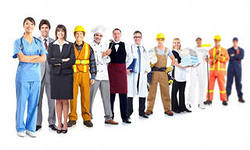 Пояснительная запискаВыбор и подбор подходящей профессии, работы, обеспечивающих профессиональный рост и материальный достаток - всегда были одной из важнейших забот и проблем каждого человека, а молодого в особенности.  От его решения зависит вся дальнейшая жизнь. Правильно выбранная профессия способствует достижению наиболее высоких показателей в трудовой деятельности.         Профессиональное ориентирование - стержневая проблема в воспитании  детей, находящихся в учреждениях социального обслуживания. Дети, поступающие в социально-реабилитационные  центры, отличаются низким уровнем мотивации к учебной деятельности, что приводит к неуспешной учебе и отсутствию знаний. Это, в свою очередь, является серьезной причиной, ограничивающей профессиональный выбор. Еще одним фактором, влияющим на ограничение  выбора профессии, является   социальная  дезадаптация детей и подростков из неблагополучных семей, выражающаяся в неумении приспособиться к новой социальной среде, незнании современных жизненных условий, в которых большое значение имеет высокий профессионализм, и низкий уровень осведомленности в существующих профессиях. Зачастую у детей отсутствует потребность в профессиональном выборе, а так же имеет место негативное отношение к любому виду трудовой деятельности.Немаловажную роль в выборе профессии играет знание стабильности спроса на профессии на рынке труда, знание экономики Самарской области. Очень важно рассказать о правильном поиске работы, научить различным стилям общения, познакомить с учреждением по трудоустройству. Помочь воспитанникам  ориентироваться в сложном мире труда. Данное направление направлено на оказание помощи ребенку в поиске своего места в жизни, осознание им собственных способностей и возможностей, определение себя относительно выработанных в социуме критериев профессионализма.Направление представляет целостную систему профориентационной работы  с воспитанниками в учреждение с учетом их возрастных и индивидуально-типологических особенностей.Цель:Профориентационная подготовка воспитанников с учетом возрастных и индивидуально-типологических особенностей.Задачи:Создать систему профессиональной ориентации в учреждение для несовершеннолетних.Воспитать отношение к труду как к важнейшей жизненной потребности, понимание личной и общественной необходимости труда.Сориентировать воспитанников на профессиональное и личностное самоопределение, помочь смоделировать дальнейший жизненный путьРазвить способности к профессиональной адаптации в современных социально – экономических условиях.Повысить уровень осведомленности о содержании деятельности профессий нашего региона путем проведения  мероприятий (экскурсии, встречи с интересными людьми, которые достигли определенных успехов в жизни и профессии).Направление построено  на основе принципов:Системности и преемственностиОткрытости (взаимосвязь учреждения, школы, семьи, предприятий, учебных заведений и общественности в профориентации воспитанников предусматривает тесный контакт по оказанию помощи воспитанникам в выборе профессии) Активности Дифференциации и индивидуализации (в зависимости от возраста и уровня сформированности их профессиональных интересов, от различий в ценностных ориентациях и жизненных планов, от уровня успеваемости) Для решения поставленных цели и задач  используются следующие формы и методы: рассказ, беседа,  упражнения, дискуссия, сюжетно-ролевая игра, профориентационная игра,   экскурсия, вечер встреч, профессиональные пробы, конкурс рисунков, анкетирование, тестирование.Нормативно-правовое обоснование -  Конвенция о правах ребенка;-  Конституция Российской Федерации;- Закон Российской Федерации от 19.04.1991 № 1032 -1 «О занятости населения в Российской Федерации»;-Федеральный закон “Об основах системы профилактики безнадзорности и правонарушений несовершеннолетних” 120 – ФЗ от 24.06.99 г.-Федерального закона от 24.07.1998 № 124-ФЗ «Об основных гарантиях прав ребенка в Российской Федерации»;- постановление Министерства труда и социального развития Российской Федерации от 27.09.1996 № 1 «Об утверждении Положения о профессиональной ориентации и психологической поддержке населения в Российской Федерации»;-Концепция долгосрочного социально-экономического развития Российской Федерации до 2020.Информационные ресурсы:-СМИ, интернет-ресурсы;-информационные издания (буклеты, брошюры).Методические ресурсы:-диагностические методики;-методические разработки (анкеты, тесты, конспекты занятий);-наглядные материалы (презентации, видеофильмы, видеоролики и т.д.).Диагностика и консультирование         Психолого-педагогическая диагностика определяет профессиональную ориентацию воспитанников, выявляет способности, склонности и интересы, способствует профессиональному и личностному самоопределению.Психологическое консультирование - предполагает оказание помощи учащимся в познании своего «Я», в формировании ценностно-мотивационных установок, адекватной  самооценки, в преодолении эмоциональной неустойчивости, в повышении психологической компетентности педагогов, родителей или лиц, их заменяющих, в вопросах профессиональной ориентации.ПрофпросвещениеПроводится с целью пропаганды сведений о мире профессий, личностных и профессионально важных качествах воспитанника, существенных для самоопределения, о системе учебных заведений и путях получения профессии, о потребностях общества в кадрахОжидаемые результатыИтогом  работы по направлению «Путь к успеху» является готовность воспитанников к профессиональному самоопределению  с учетом их возрастных и индивидуально-типологических особенностей.В процессе реализации   предполагается достижение следующих результатов:Создание системы комплексных мероприятий профессиональной ориентации  в условиях учреждения;Повышение у воспитанников мотивации к труду, уровня трудолюбия и работоспособности;Формирование у воспитанников понимания личной и общественной значимости труда;Овладение воспитанниками способами и приемами принятия адекватных решений о выборе индивидуального образовательного и профессионального маршрута;Овладение воспитанниками основными принципам построения профессиональной карьеры и навыками поведения на рынке труда.Календарно-тематический планСодержание  по профориентации воспитанников 7-10 летПрофпросвещение «В мире профессий»Цель: расширение у воспитанников представления о мире взрослых, их профессиональной деятельности и формирование уважения к труду.Форма проведения: вводное занятие.2. «Больница»Цель: обогащение знаний и представлений детей о профессиях врача, медсестры, ознакомление с их обязанностями и трудовыми действиями, формирование понимания значимости данной профессии для общества.Форма проведения: беседа, экскурсии в процедурный кабинет, кабинет педиатра,  игра «Поликлиника».3. «Кухня. Столовая»Цель: ознакомление с трудом диетсестры, повара, кухонных работников, воспитание трудолюбия, уважения к труду.Форма проведение: экскурсии в кабинет диетсестры и  столовую.4.«Швейная мастерская»Цель: ознакомление с профессиями закройщицы, швеи, инструктора по труду. Форма проведения: беседа, экскурсия в кабинеты кастелянши и инструктора по труду.5.«Прачечная»Цель: ознакомление  с профессией оператор по машинной стирки белья, формировать представление о предметах бытовой техники, о значимости их использования для ускорения получения результата, улучшение его качества, облегчение труда человека воспитывать бережное отношение с бытовой техникой, воспитывать уважение к труду прачки.Форма проведения: экскурсия на прачечную.6.«Транспорт»Цель: ознакомление  с профессией водителя.Форма проведения: просмотр презентации, экскурсия в гараж  Учреждения.7.«Парикмахерская»Цель: ознакомление с профессией парикмахер.Форма проведения: беседа, викторина.8.«Пожарная часть»Цель: ознакомление с профессиональной деятельностью пожарного.Форма проведения: беседа, экскурсия в пожарную часть.9.«Отдел полиции»Цель: формирование представлений о профессиональной деятельности полицейского.Форма проведения: экскурсия, просмотр презентации.10.«Почта»Цель: ознакомление детей с городской почтой, ее назначением, расширять знания о профессиях работников социальной сферы, воспитывать культурные навыки поведения на улице и в общественных местах.Форма проведения: экскурсия на городскую почту.11.«Магазин»Цель: ознакомление с профессиями работников торговли.Форма проведения: экскурсия в близлежащий магазин, сюжетно-ролевая игра.12. «Все профессии важны, все профессии важны»Цель: закрепление представлений о профессиях, о значимости труда взрослых, воспитать уважение и любовь к труду взрослых.Форма проведения: игровая программа.13.«Угадайте, кем я буду»Цель: демонстрирование полученных представлений детей о профессиях, пробуждение к любознательности, интереса к деятельности взрослых, способствование выработке положительного отношения, уважения к их труду.Форма проведения: выставка рисунков. Содержание  по профориентации  воспитанников 11-14летПрофпросвещение«В мире профессий»Цель: ознакомление с многообразием мира профессий, значимостью выбора профессии в жизни человека.Форма проведения: вводное занятие.«Профессии людей, работающих в нашем учреждение»Цель: ознакомление с  профессиональной деятельностью сотрудников реабилитационного Учреждения, их значением для воспитанников.Форма проведения: обзорная экскурсия по реабилитационному Центру.«Лабиринт профессий»Цель: ознакомление  с делением всех профессий на пять типов.Форма проведения: дискуссия.«Человек – человек»Цель: ознакомление с категорией профессий, в которых на первое место ставится умение налаживать и поддерживать контакт с другими людьми.Форма проведения: беседа, профориентационная игра.«Человек-техника»Цель: ознакомление с профессиями, связанными с разработкой, сборкой, монтажом технических приборов, а также с их эксплуатацией и ремонтом. Форма проведения: беседа, профориентационная игра.«Человек-знак»Цель: ознакомление с профессиями, направленными на создание и оформление документов, труд в которых направлен на числа и системы условных знаков.Форма проведения: профориентационная игра.«Человек - художественный образ»Цель: ознакомление с профессиями, труд в которых направлен на художественные объекты или условия их создания, возрождение традиционной культуры  народов.Форма проведения: беседа, просмотр презентации«Человек-природа»Цель занятий: ознакомление с профессиями, труд в которых направлен на объекты живой природы.Форма проведения: беседа, просмотр презентации.«Путешествие по морям профессий»Цель: ознакомление с многообразием профессий, обобщение знаний воспитанников о сферах профессиональной деятельности человека, формирование осознанного представления о мире труда, воспитание уважительного отношения к людям различных профессий и результатам их труда.Форма проведения: экскурсии в городскую библиотеку, почтовое отделение, парикмахерскую, пожарную часть, полицию, кондитерскую фабрику, типографию, театр,  спортивные объекты города, просмотр диска «Профессии нашей деревни».«Все работы хороши, выбирай на вкус!»Цель: ознакомление с правилами выбора профессий.Форма проведения: практикум.«Кем быть?»Цель: помочь сформировать мечту о будущей профессии.Форма проведения: творческие задания.«Встреча с интересными людьми, мастерами своего дела»Цель: ознакомление с людьми разных профессий, учить «брать положительное» от встречи с мастерами своего дела, развивать интеллектуальные, творческие способности, навыки общения воспитанников.Форма проведения: вечер встречи.«У каждого дела запах особый»Цель: обобщение и систематизация знаний воспитанников о профессиях, воспитание желания трудиться, быть полезным, уважения к труду взрослых.Форма проведения: познавательно-игровое мероприятие.Содержание  по профориентации воспитанников 15-18 лет.Профпросвещение«В мире профессий»Цель: ознакомление подростков с основными понятиями, целями и задачами, формами работы курса профориентации, расширить представления воспитанников о многообразии профессий в мире и познакомить с требованиями, предъявляемыми к ним.Форма проведения: вводное занятие.«Профессии людей, работающих в нашем городе и округе»Цель: ознакомление подростков со спецификой работы людей нашего города, значением их труда.Форма проведения: дискуссия, презентация.3.«Секреты» выбора профессии»Цель: информирование об основных факторах выбора профессии, знакомства со схемой «хочу, могу, надо».Форма проведения: практикум.4. «Классификация профессий»Цель: ознакомление с делением всех профессий на пять типов, с требованиями, предъявляемыми к ним.Форма проведения: дискуссия5. «Путешествие по морям профессий»Цель: ознакомление с многообразием профессий, обобщение знаний воспитанников о сферах профессиональной деятельности человека, формирование осознанного представления о мире труда, воспитание уважительного отношения к людям разных профессий и результатам их труда. «Способности и профессиональная пригодность»Цель: ознакомление подростков с понятиями «способности» и «профессиональная пригодность»; обобщение полученных знаний о профессиях, обучение  соотносить эти знания со своими возможностями.Форма проведения: дискуссия.7. «Самооценка, ее роль в жизни человека»Цель: формирование у воспитанников представления о самооценке, ее важности в жизни человека.Форма проведения: занятие – тренинг.8.«Этот удивительный мир профессий»Цель: уточнение  и расширение знаний воспитанников о мире профессий; развитие познавательной активности, навыков группового взаимодействия, творческих способностей; воспитание уважения к труду, спрос на профессии на рынке труда региона.Форма проведения: смотр-конкурс художественного творчества, экскурсия в центр занятости населения.9.«Ошибки в выборе профессии»Цель: Осознание привлекательности и непривлекательности сторон любой профессии, возможности ошибок и их последствия; знакомство с правилами грамотного выбора профессии.Форма проведения: профориентационная игра10.«Дороги, которые мы выбираем»Цель: ознакомление подростков с учебными заведениями города.Форма проведения: беседа, экскурсия.11 .«Встреча с интересными людьми, мастерами своего дела»Цель: развитие интереса к людям разных профессий, развитие навыков общения, развитие интеллектуальных, творческих способностей воспитанников.Форма проведения: вечер встречи.12 . «Моя профессиональная карьера»Цель: обучение подростков составлению индивидуального профессионального плана с учетом их знаний о профессиях, о своих личностных особенностях, склонностях, интересах.Форма проведения: деловая игра.13. «Профессиональные пробы»Цель: практическое ознакомление с профессиями (закройщица, швея, ландшафтный дизайнер), овладение элементарными профессиональными действиями.Форма проведения: занятия в кружках «Умелые ручки», «Швейная мастерская» (по плану кружковой работы)ОЖИДАЕМЫЕ  РЕЗУЛЬТАТЫ.У воспитанников будут сформированы:Знания:   - о видах профессий;  -  об учебных заведениях, в которых обучают той или иной профессии;  -  о своих индивидуальных особенностях и типах личности,                                               средств обеспечивающих самопознание; -  правила выбора профессии. Умения:  - бесконфликтное общение;  -  адекватно оценивать свои возможности при выборе профессии;  -  выбирать наиболее значимые жизненные ориентиры для приобретения будущей профессии. Навыки:   -  способность реализовывать свои умения;   -  применять свои способности для выбора профессии. Знать:   -  профессиональные термины по предмету труда;   -  основные требования при поступлении в учебные заведения;   -  о своих профессиональных качествах.Уметь:   -  погружаться в коллективное дело;   -  слушать и понимать товарища;  -  определиться в выборе будущей профессиональной деятельности;  -  соотносить свое «хочу» и «могу» с общественным рынком труда;  -  соотносить свои возможности и мечты с предполагаемой               Профессией.ЛитератураВариативные технологии, способствующие профессиональному самоопределению воспитанников образовательных учреждений для детей-сирот и детей, оставшихся без попечения родителей// Под общей ред. Семья Г.В., Боровик В.Г.- М., БФРГТЗ «СЛОВО», 2013.  Захаров Н.Н. Симоненко В.Д. “Профессиональная ориентация школьников.-М., «Просвещение”,  2011. Климов Е.А. Как выбирать профессию.-М., “Просвещение”, 2013. Логинова Н.А. Развитие личности и её жизненный путь. Принцип развития в психологии.- М., 2012. Методические рекомендации по проведению профконсультационной работы: Сост. И.В. Кузнецова.- Ярославль, 2014 Пряжников Н.С. Пряжникова Е.Ю. Игры и методики для профессионального самоопределения старшеклассников.- М., 2013.Резапкина С.В. Скорая помощь в выборе профессии.-М.,2013. Савченко М.Ю. Личностное развитие. Тренинг готовности к экзаменам (9-11 классы):Практическое руководство для классных руководителей и школьных психологов.- М.: Вако, 2013. Сарджвеладзе Н.И. Личность и её взаимодействие с социальной средой. - Тбилиси, 2014. Фадеева Е.И., Ясюкевич М.В. От выбора профессии к успеху в жизни. Учебно-методическое пособие. М.: УЦ Перспектива, 2015. Франкл В. Человек в поисках смысла - М., 2011.Чернявская А.П. Психологическое консультирование по профессиональной консультации.- М.- “Владос-пресс”, 2013. Чернявская А.П. Развитие уровня готовности личности к выбору профессии. Психологическая наука: проблемы и перспективы. - Киев, 2012. Шмидт В.Р. Классные часы и беседы по профориентации для старшеклассников: 8-11 класс. - М.:ТЦ Сфера, 2013.Арефьев, И.П. Профориентация: ученик, учитель / И.П.Арефьев // Педагогика. – 2015. - №3. – С.65-68. Белова, И.А. О проблемах профориентационной работы в школе/ И.А.Белова // Социологические исследования. – 20011 - №5. – С.103-106.Грецов, А.Г. Выбираем профессию. Советы практического психолога/ А.Г.Грецов.- СПб.: Питер, 2014.-224 с. Климов, Е.А. Психология профессионального самоопределения/ Е.А. Климов.- Москва: Изд-во Академия, 2015.-304 с.Кухарчук, А.М. Тесты для выбирающих профессию/ А.М. Кухарчук,  В.В Лях., С.Г. Макарова –Минск: Изд-во Современная школа, 2012.-288 с.Лобова, В.А Формирование позитивной этнической идентичности через активные формы образования для учащихся 5-11 классов/В.А. Лобова, В.Н. Соловар-Ханты-Мансийск: ИИЦ, 2012.-45 с.Пряжников, Н.С. Активные методы профессионального самоопределения: учеб. пособие/ Н.С. Пряжников.-Москва: МГППИ, 2011.-88 с.Резапкина, Г.В. Профориентация старшеклассников/ Г.В. Резапкина.- Волгоград, 2013.- 120 с.Трудовому воспитание для воспитанников 7-18 лет"Труд - основа моей жизни! "для воспитанников 1-9 классов (7-16 лет)Срок реализации – 1 годаПояснительная записка. 	Предметом деятельности Учреждения является профилактика безнадзорности и беспризорности детей и подростков.В рамках Учреждения все более актуальными становятся вопросы, связанные с трудовым воспитанием подрастающего поколения, в целях его подготовки к самостоятельной жизни. Поэтому, для наиболее успешного оказания социально-педагогических услуг  несовершеннолетним, оказавшихся в трудной жизненной ситуации, осуществляется построение социализирующего и воспитательного пространства для реализации основных видов трудовой деятельности.Неблагоприятные социальные, бытовые, жилищные проблемы, в которых ребенок находился с рождения, частично, привели его к дезадаптации, к пренебрежению в использовании ежедневных культурно-гигиенических процедур и навыков самообслуживания. У наших воспитанников наблюдается безынициативность, нежелание трудиться, отсутствие трудовых навыков, неумение ценить чужой труд, а присутствуют, такие качества, как лень, цинизм.Направленность программы «Труд – основа моей жизни! » социально-педагогическая, так как ориентирована на работу с подростками Работая по данному направлению, воспитатель привлекает детей подросткового возраста к различным видам трудовой деятельности, строит работу так, чтобы трудовая основа была заложена в ежедневную жизнь.Новизна данного направления основана на комплексном подходе в подготовке подростков к самостоятельной жизни через трудовую деятельность, при использовании оптимальных форм и методов трудового воспитания.Так как ценность труда в нашем обществе недооценивается молодым поколением. Отмечая данную проблему, мы пришли к выводу о том, что для успешного решения данного вопроса необходима целостная система трудового воспитания, включающая в себя позитивное отношение воспитанников к самообслуживающему и общественно-полезному труду.Практическая значимость  очевидна, так как полученные результаты в процессе трудовой практической деятельности, в дальнейшем, способствуют положительному отношению детей к труду и их трудовой готовности к самостоятельной жизни.Данное направление педагогически целесообразно, так как результаты работы позволяют сделать вывод о том, что целенаправленная социально-трудовая деятельность способствует созданию условий для формирования и развития трудовых умений и навыков подростков нашего Учреждения, что в дальнейшем влияет на их самореализацию в самостоятельной жизни.Цель программы: развитие трудовых умений и навыков подростков, необходимых для самостоятельной жизни, посредством их включения в различные виды трудовой деятельности.Задачи:воспитательные:- приобщение детей подросткового возраста к активному систематическому участию в трудовой деятельности, сообразно их возможностям и потребностям общества;- воспитание у воспитанников трудолюбия, чувства уважения к своему труду и к труду членов коллектива; чувства бережного отношения к результатам труда; творческого отношения к труду;- воспитание у подростков честности, сознательности, моральных качеств, чувства долга и целеустремленности, творческого отношения к труду;- воспитание трудовой дисциплинированности, взаимопомощи, взаимовыручки и взаимоподдержки в коллективной трудовой деятельности;- воспитание основ трудовой культуры;развивающие:- формирование у подростков системы трудовых навыков по уходу за собой, своим жилищем;- формирование у воспитанников потребности в саморазвитии, самосовершенствовании;- развитие культурно-гигиенических навыков и навыков самообслуживания;- развитие аккуратности, опрятности, самостоятельности, трудовой активности, ответственности;- развитие коммуникативных навыков; межличностных отношений;обучающие:- способствовать подготовке воспитанников к самостоятельной жизни;- приобретение системы знаний, необходимых для выполнения трудовой деятельности;- включение подростков в трудовую деятельность при помощи систематического участия в труде;Отличительной особенностью  является то, что она ориентирована на подростков нашего учреждения для несовершеннолетних.Направление рассчитано на подростков находящихся на государственном обеспечении и не имеющих возможности непосредственно в семье получать социальный опыт по ежедневному овладению культурно-гигиеническими навыками и навыками самообслуживания, активно участвовать в общественно-полезном труде. Реализация  трудового воспитания подростков «Труд – основа моей жизни! » осуществляется через отработку культурно-гигиенических навыков и навыков самообслуживания, а также в активном участии в общественно-полезном труде, посредством включения подростков в различные виды трудовой деятельности.Программа разделена на 2 этапа:I) Бытовой, самообслуживающий труд.Бытовой самообслуживающий труд включает в себя два блока:1) «Позабочусь о себе сам! » («Позабочусь о себе сама! »)2) «Мужчина на кухне! » («Женщина на кухне! »)II. Общественно-полезный труд.Общественно-полезный труд также включает в себя 2 блока:1) «Час труда. Труд в быту».2.) «Трудовая неделя. Труд в природе».Такой вид работы проводится, как трудотерапия – ежедневно, в каникулярное время.Реализация двух этапов определяет анализ проделанной работы воспитателем и воспитанников.Учитывая то, что подростковый период выражается в потребности общения, стремлению к самостоятельности, необходимости самоутвердиться среди сверстников и взрослых, соответственно, в практические занятия включены следующие формы работы:- индивидуальные (выполнение посильных трудовых поручений) ;- групповые (через практические задания, распределяемые по группам) .- и коллективные (работа в командах, экскурсии) .Определить эффективность деятельности, в том числе и воспитательной, можно по её результатам.Ожидаемые результаты:Знать: 1. Различные виды трудовой деятельности.2. Технологию работы по приготовлению пищи.3. Осознавать связь между благополучием человека и его трудом.4. Соблюдать правила общения в трудовом коллективе, правила приема гостей.5. Технику безопасности при использовании электрических приборов.6. Знать предметы личной гигиены и уметь ими пользоваться.Уметь: 1. Овладеть культурно-гигиеническими навыками и навыками самообслуживания:- овладеть системой навыков по уходу за собой;- уметь ухаживать за волосами, своим телом, кожей лица,- наводить порядок в личном гардеробе;- сервировать стол.2. Овладение системой элементарных трудовых навыков:- уметь выполнять ручную стирку и стирку изделий в стиральной машине активаторного типа;- гладить;- зашивать;- пришивать;- убирать территорию;- наводить порядок в доме;- ухаживать за растениями.- планировать режим дня.- нализировать результаты труда.Методы используемые на занятиях:                                          МЕТОДЫ        ПРАКТИЧЕСКИЕ                    НАГЛЯДНЫЕ                                   СЛОВЕСНЫЕКалендарно-тематический план.Список использованной литературы.1. Белобрыкина О.А. Психологическая диагностика самооценки детей старшего дошкольного возраста. - Новосибирск: ГЦРО, 2010.2. Бернс Р. Развитие Я-концепции и воспитание. - М.: Прогресс, 1986.3. Божович Л.И. Личность и ее формирование в детском возрасте. - М.: Просвещение, 2014.4. Божович Л.И. К развитию аффективно-потребностной сферы человека // Проблемы общей, возрастной и педагогической психологии / Под ред. В.В.Давыдова. - М.: Педагогика, 1978. - № 4. - С. 168-179.5. Буре Р.С., Загик Л. В. и др. Воспитание детей дошкольного возраста в труде.- 3-е изд., испр., доп.- М., 2013.6. Буре Р.С. Организация труда детей и методика руководства // Нравственно-трудовое воспитание детей в детском саду. - М.: Просвещение, 2016.7. Волоков В.С., Волкова Н.В. Детская психология: Логические схемы. - М.: Гуманит. изд. центр Владом, 2013. - 256 с.8. Возрастная и педагогическая психология: Учебник для студентов пед. ин-тов/В. В. Давыдов, Т. В. Драгунова, Л. Б. Ительсон и др.; Под ред. А.В. Петровского. - 2-е изд., испр. и доп. - М. : Просвещение, 2015. -288с9. Выготский Л.С .Собр. соч.: В 6 т. Т. 6. -М.: Педагогика, 2016.10. Гарбузов В. И. Нервные дети: Советы врача. - Л.: Медицина, 2013. -176с.11. Година Г.Н. Воспитание положительного отношения к труду // Воспитание нравственных чувств у старших дошкольников / Под ред. А.М. Виноградовой. М.: Просвещение, 2014.12. Детская психология: Учеб. пособие/Под. Ред. Я. Л. Коломинского, Е. А. Панько - Мн.: Университетское, 2012. - 399с.13. Иващенко Ф.И. Психология трудового воспитания. - Минск, 2014.14. Изард К. Эмоции человека: [Пер. с анг.] /Под ред. Л.Я.Гозмана, М.С.Егоровой; Вступительная статья А.Е.Ольшанниковой. - М.:Изд-во МГУ, 2016.15. Коломинский Я.Л., Панько Е.А. Диагностика и коррекция психического развития дошкольников. - Минск, 'Унiверсiтэцкае', 2012.16. Костина Л.М. Игровая терапия с тревожными детьми. - СПб.: Речь, 2011. - 160 с.17. Котова Е.В. В мире друзей: Программа эмоционально-личностного развития детей. - М.: ТЦ СФЕРА, 2016. - 80 с.18. Куцакова Л.В. Нравственно-трудовое воспитание ребенка-дошкольника: Пособие для педагогов дошк. учреждений: Програм.-метод. пособие. - М.: ВЛАДОС, 2013. - 143 с.Физкультурно-оздоровительное направление«Я в мире спорта»для воспитанников 7-18 лет срок реализации 1 годПояснительная запискаВ соответствии с «Конвенцией о правах ребенка» (1989) и «Всемирной декларацией об обеспечении выживания, защиты и развития детей» (1993) каждому ребенку должно быть гарантировано право на развитие, воспитание и образование с учетом его индивидуальных возможностей. Положения, отраженные в этих документах, распространяются на всех детей, в том числе и детей с интеллектуальной недостаточностью. Они обеспечивают правовую защиту детства, поддержку семьи как естественной среды жизни ребенка, охрану здоровья, обеспечения воспитания, развития и образования детей, поддержку тех из них, которые в этом нуждаются.Осознание необходимости специальной разработки содержания, форм и методов коррекционно-развивающей работы в  учреждениях компенсирующего вида связано также с изменением общественной позиции по отношению к детям, имеющим  нарушения, с появлением тенденции к их интеграции в среду нормально развивающихся сверстников, усилением роли семьи в их воспитании.Дети с интеллектуальной недостаточностью составляют самую многочисленную группу среди «проблемных» детей. Практически во всех научных работах, посвященных проблеме интеллектуальной недостаточности, в программах обучения и воспитания данного контингента детей, методических рекомендациях к проведению коррекционной работы с этими детьми, указывается необходимость проводить специальные  мероприятия, направленные на охрану и укрепление здоровья, коррекцию и развитие общей и мелкой моторики. 	При организации работы с детьми, имеющими различные нарушения развития, огромное значение имеет целенаправленное преодоление недостатков моторики, развитие движений, охрана и укрепление здоровья детей. Конечно же, подходы к организации физического воспитания детей с разными отклонениями в развитии неодинаковы. Они учитывают структуру дефекта, степень выраженности нарушений, состояние здоровья и многое другое. Однако всегда физическое воспитание является важной частью общей системы обучения, воспитания  детей с нарушениями развития. Физкультурно-оздоровительная работа в учреждении включает в себя непосредственно физическое воспитание; организацию рационального двигательного режима; создание комфортной,  безопасной развивающей среды необходимой для обеспечения двигательной активности детей; профилактические и    оздоровительные мероприятия. Данное направление позволит систематизировать и углубить знания о здоровом образе жизни, заинтересовать воспитанниками в необходимости систематических занятий физической культурой и спортом во внеурочное время.Цель: формирование, сохранение и укрепление здоровья детей .Задачи:Оздоровительные задачи направлены на охрану жизни и укрепление здоровья воспитанников.Они способствуют гармоничному психосоматическому развитию, совершенствованию защитных функций организма, повышению устойчивости к различным заболеваниям, увеличению работоспособности. Оздоровительные задачи конкретизируются с учетом индивидуальных особенностей ребенка и направлены на формирование правильной осанки, развитие сводов стопы, укрепление связочно-суставного аппарата, развитие гармоничного телосложения, регулирование роста и массы костей, развитие мышц лица, туловища, рук, ног, плечевого пояса, кистей, пальцев, шеи, глаз, внутренних органов - сердца, кровеносных сосудов, дыхательных мышц и др. Оздоровление предполагает также совершенствование деятельности сердечно-сосудистой и дыхательной системы, развитие умения приспосабливаться к меняющейся нагрузке и внешним условиям.Образовательные задачи предполагают:формирование двигательных умений и навыков;развитие двигательных, качеств (быстроты, силы, гибкости, выносливости, глазомера, ловкости);развитие двигательных способностей (функции равновесия, координации движений);В процессе физического воспитания дети приобретают определенную систему знаний о физических упражнениях, их структуре, оздоровительном воздействии на организм; осознают свои двигательные действия; получают необходимые знания о выполнении движений, спортивных упражнений, игр; познают свое тело и учатся управлять им. Занимаясь физическими упражнениями, ребенок закрепляет знания об окружающем, он познает свойства предметов, у него обогащается словарный запас, развивается пространственная ориентировка, память, внимание, мышление, воображение.Воспитательные задачи направлены на формирование творческой, разноплановой и гармонично развитой личности.В процессе воспитания у детей формируются: потребность в ежедневных физических упражнениях; умение рационально использовать физические упражнения в самостоятельной двигательной деятельности; самостоятельность творчество, инициативность; самоорганизация, стремление к взаимопомощи. Кроме того, у детей воспитывается стремление к помощи взрослому в проведении и организации разнообразных форм спортивных игр. Создаются благоприятные условия для воспитания положительных черт характера (организованности, скромности, отзывчивости и т.п.); закладываются нравственные основы личности (чувства собственного достоинства, справедливости, товарищества за порученное дело, умение заниматься в коллективе); осуществляется воспитание волевых качеств (смелость, решительность, уверенность в своих силах, выдержка, настойчивость, самообладание); прививается культура чувств, эстетическое отношение к физическим упражнениям.Коррекционно-развивающие задачи направлены на преодоление недостатков двигательной сферы, физического и психического развития детей. У воспитанников формируется саморегуляция, повышается умственная работоспособность, формируется умение действовать во внутреннем умственном плане.    Все вышеперечисленные задачи физкультурно - оздоровительной работы в учреждении решаются в единстве. Они способствуют всестороннему воспитанию воспитанников, направленному на физическое, интеллектуальное, эмоциональное, нравственное развитие, психофизическую готовность к производственным условиям и рабочим нагрузкам.  	В учреждение система физкультурно - оздоровительной работы несколько отличается от массовых учреждений. Она состоит из двух основных блоков. В первом блоке решаются общие задачи физического воспитания и оздоровления воспитанников: формирование, развитие и совершенствование двигательных умений и навыков, совершенствование техники выполнения движений, обеспечение двигательной активности детей, осуществление профилактических и общеукрепляющих оздоровительных мероприятий. Во втором блоке решаются специфические (коррекционные) задачи физического воспитания: коррекция недостатков двигательной сферы, преодоление недостатков психического развития детей средствами физических упражнений, оздоровление детей с учетом особенностей здоровья и развития.При организации физкультурно – оздоровительной работы с воспитанниками руководствуемся следующими принципами: системность, непрерывность, динамичность, учет возрастных и психофизических возможностей воспитанников, индивидуальный и дифференцированный подход. Учитывая возрастные особенности данного контингента детей, в предлагаемом нами направление работы была спланирована таким образом, чтобы можно было решить следующие задачи.Задачи по организации физкультурно – оздоровительной работы в младшем школьном возрасте: развитие двигательной активности;освоение отдельных физкультурно – оздоровительных технологий;воспитание потребности в физических упражнениях;формирование ответственности за свое здоровье.В старшем школьном возрасте решаются следующие задачи: формирование системы привычек по физической тренировке тела;развитие системы профилактических умений по охране здоровья;воспитание привычки к здоровому образу жизни.Основные направления и условия реализации Основные направления реализации :разработка системы приёмов, методов;создание базы методических разработок;организация и проведение спортивных мероприятий.Для реализации данного направления созданы следующие условия:спортивный зал, оснащенный инвентарем;спортивная площадка;футбольное поле;игровая площадка для детей;теннисные столы.Физкультурно – оздоровительная деятельность включает в себя:создание системы двигательной активности в течение дня;утренняя гимнастика (ежедневно);прогулки с включением подвижных игр;оздоровительный бег (ежедневно);применение здоровьесберегающих технологий: пальчиковая, зрительная, дыхательная гимнастика, физкультминутки и паузы (на соответствующих занятиях);спортивные досуги, развлечения, праздники, конкурсы, соревнования;спортивные секции.Тематические занятия сочетают в себе теоретическую и оздоровительную направленность, построены в игровой, увлекательной форме, доступны, интересны по содержанию. Для реализации материала используются разнообразные формы работы: индивидуальные, коллективные и массовые. При этом составленный план сочетает разные виды деятельности. Воспитанники получают представления о потребности в хорошем здоровье, учатся практическим навыкам физической культуры. В оздоровительных целях с детьми проводятся различные виды гимнастик (двигательная, дыхательная, зрительная и т.д.) Для повышения двигательной активности с детьми проводятся спортивные часы, дни здоровья, подвижные игры, динамические паузы с использованием развивающих упражнений направленных на развитие всех групп мышц организма.Одним из важных условий реализации данного направления является создание на занятиях, спортивных мероприятиях атмосферы радости, удовольствия, соучастия детей, что могло бы способствовать активизации интереса детей к занятиям физической культурой и спортом. В направление принимают участие:воспитанники учреждения;члены педагогического коллектива;медицинские работники Календароно-тематический планПрогнозируемые результатыВ процессе реализации физкультурно – оздоровительной программы «Я  в мире спорта» для детей с ограниченными возможностями здоровьяВоспитанники младшего школьного возраста должны знать:что такое здоровье, как его охранять;значение образа жизни для личного здоровья;значение физических упражнений и двигательной активности для развития здорового организма.Воспитанники  должны уметь:выполнять несложные физические упражнения;владеть отдельными навыками тренировки своего организма;удовлетворять свои двигательные потребности в течение всего дня;организовать игру, соблюдать правила поведения в играх;Воспитанники старшего школьного возраста должны знать:что здоровье – бесценный дар, который постоянно надо беречь и приумножать;значение спорта, физкультуры для организма. Воспитанники должны уметь:составить для себя комплекс утренней гимнастики, физической нагрузки в течение дня;владеть элементами какого – либо вида спорта.Заключение   	Сегодня очень актуальны проблемы сохранения здоровья детей и привития им навыков здорового образа жизни. Поэтому одним из приоритетных направлений воспитательной работы учреждения является физкультурно – оздоровительное направление. 
   	В рамках работы учреждения значительную роль в оздоровлении детей играют  мероприятия спортивной направленности. Универсальным механизмом формирования навыков здорового образа жизни остается оздоровительно-педагогическое воздействие на стиль жизни воспитанников, поскольку уровень и качество жизни каждого ребенка обусловлены материальными возможностями его семьи. 
  	 Именно поэтому,  любое  учреждение должно стать «школой здорового стиля жизни» воспитанников, где любая их деятельность ( спортивная, досуговая, а также двигательная активность и др.) будет носить оздоровительно-педагогическую направленность и способствовать воспитанию у детей привычек, а затем и потребностей к здоровому образу жизни, формирование навыков принятия самостоятельных решений в отношении поддержания и укрепления своего здоровья. 
   	Занятия оздоровительно-педагогического характера должны быть систематичными и комплексными, вызывать у ребенка положительные эмоциональные реакции, по возможности содержать элементы дидактической игры и двигательные упражнения. Чтобы достичь желаемого результата,   необходимо:помнить о том, что ребенок - уникальная личность, поэтому недопустимо сравнивать его с другими детьми; воспитывать в детях безграничное уважение ко взрослым, учитывать пожелания и предложения воспитанников, высоко ценить их участие в жизни центра; способствовать формированию у ребенка уверенности в себе и своих возможностях, проявлять понимание, деликатность, терпимость и такт при воспитании и обучении детей. Список литературыБалашова В.А., Степаненко В.П., Бекешева Л.М. Основные направления программы «Оздоровительная модель общеобразовательного учреждения» // Завуч. - 2014, № 4Бутко Г.А. Организация физкультурно - оздоровительной работы в	 детском   саду   для   детей  с   задержкой   психического   развития.   // Коррекционная педагогика. - 2016, № 6.Воропаев  М.В.  Воспитательные  системы  образовательных учреждений  - основы типологии./ М.В. Воропаев - Тамбов, 2012.Воспитательная система класса: методическое пособие / под ред. Е. Н. Степанова. - Псков, 1998.Воспитательные систем современной школы: опыт, поиски, перспективы / сост. Л. К. Балясная; научн. ред. Л. И. Новикова, Н. Л. Селиванова. - М., 1995.Воспитательная система специальной (коррекционной) школы VIII вида: [Текст]: коллективная моногр. / Н.Е. Разенкова, О.В. Паршукова, С.А. Лагутина, Е.Д. Рукавицина, И.И. Доровских, Т.В. Гребенщикова, С.Л. Савченко - Новокузнецк: РИО КузГПА, 2013.-242 с. Рецензенты: Н.Г. Коновалова д-р мед. наук, профессор ; Л.Ф.Резанова к.п.н., доцент.Дмитриев А.А. Коррекционно-педагогическая работа по развитию двигательной сферы учащихся с нарушением интеллектуального развития.- М., 2014. - 134 с.Казин Э.М., Блинова Н.Г., Литвинова Н.А. Основы индивидуального здоровья человека: Введение в общую и прикладную валеологию: Учеб.пособие для студ. Высш. учеб. заведений. -  Гуманит. изд. центр ВЛАДОС, 2013. - 193 с.Коновалова Н.Г. Оздоровительная физическая активность в воспитательно-образовательном процессе; малые формы: учебно-методическое пособие / Новокузнецк: изд-во МОУ ДПО ИПК, 2015. -66 с.Кучма В.Р., Барсукова Н.К., Храмцов П.И. Приоритетные направления формирования ценности здоровья и здорового образа жизни современных подростков // Вестник образования. - 2014, № 18Мачихина В.Ф. Внеклассная воспитательная работа во вспомогательной школе-интернате: Пособие для учителей и воспитателей. М: Просвещение, 1983. - 104 с.Обсуждаем проблемы воспитания. Методические разработки педагогических советов./ под ред. Е.Н. Степанова, М.А. Александровой. - М., 2014 Советова Е.В. Оздоровительные технологии в школе. - Ростов н/Д: Феникс, 2016.-288 с. Чупаха И.В., Пужаева Е.З., Соколова И.Ю. Здоровьееберегающие технологии в образовательно-воспитательном процессе.- М.: Илекса, Народное образование; Ставрополь: Ставропольсервисшкола, 2013. -400 с.Культурно-досуговое воспитание« Радуга»Срок реализации программы: 1 год.Рассчитана на воспитанников от 7 до 18 лет.Пояснительная запискаОрганизация досуга является составной частью воспитательного процесса и одной из форм организации свободного времени воспитанников. Внеурочная деятельность понимается сегодня преимущественно как деятельность, организуемая во внеурочное время для удовлетворения потребностей воспитанников в содержательном досуге, их участии в самоуправлении и общественно полезной деятельности. В настоящее время в связи с переходом на новые стандарты второго поколения происходит совершенствование внеурочной деятельности.    Данное направление создает условия для социального, культурного и профессионального самоопределения, творческой самореализации личности ребёнка. Оно педагогически целесообразна, так как способствует более  разностороннему раскрытию индивидуальных способностей ребенка, которые не всегда удаётся рассмотреть, развитию у детей интереса к различным видам деятельности, желанию активно участвовать в продуктивной, одобряемой обществом деятельности. Такой вид  деятельности обогащает опыт коллективного взаимодействия воспитанников в определённом аспекте, что в своей совокупности даёт большой воспитательный эффект.Воспитание является одним из важнейших компонентов воспитания в интересах человека, общества, государства. Основными задачами воспитания на современном этапе развития нашего общества являются: формирование у воспитанников  гражданской ответственности и правового самосознания, духовности и культуры, инициативности, самостоятельности, способности к успешной социализации в обществе.Часы, отводимые на досуговую деятельность, используются по желанию воспитанников и направлены на реализацию различных форм ее организации, отличных от урочной системы обучения. Занятия проводятся в форме подготовки праздничных мероприятий, бесед, поисковых и научных исследований и т.д. На  занятиях раскрываются у воспитанников такие способности, как организаторские, творческие, музыкальные, что играет немаловажную роль в духовном развитии подростков.  Эти занятия должны направлять свою деятельность на каждого воспитанника, чтобы он мог ощутить свою уникальность и востребованность.Актуальность программыВ современных условиях развития нашего общества, когда учреждение работает по принципу – общественно-активное учреждение, необходимо формирование особого воспитательного пространства, здорового психологического климата, создание общественно-полезной деятельности воспитанников.
Преимущества учреждения круглосуточного проживания при решении данных вопросов состоит в том, что воспитанники в течение нескольких часов ежедневно находятся под контролем, им обеспечивается возможность заниматься в благоприятных условиях.
Кроме того, исходя из данных социального паспорта учреждения, многие семьи воспитанников нашего учреждения не в состоянии в силу различных причин обеспечить должный надзор и создать необходимые условия для занятий и отдыха ребенка.Досуговая деятельность является весьма действенным методом воспитания. В процессе досуговой деятельности развивается художественный вкус, расширяется кругозор, познаются основы актерского мастерства. Самый короткий путь эмоционального раскрепощения ребенка, снятия зажатости, обучения чувствованию и художественному воображению - это путь через игру, фантазирование. Именно для того, чтобы ребенок, наделенный способностью и тягой к творчеству, смог самореализоваться в нем, научиться коммуникативному общению разработана программа досуговой деятельности направленная на духовное развитие воспитанников. Культурно – досуговая деятельность по направлению «Радуга» является частью социально - культурно – образовательного пространства и предполагает создание благоприятного эмоционально – психологического климата в коллективе. Кроме того, нам важно научить детей соединять развлечения с саморазвитием, делать свой досуг развлекательным. Поэтому практически все наши досуговые мероприятия имеют образовательный компонент. Цель: создание воспитывающей среды, обеспечивающей активизацию социальных, интеллектуальных интересов воспитанников в свободное время, развитие здоровой, творчески растущей личности, со сформированной гражданской ответственностью и правовым самосознанием, подготовленной к жизнедеятельности в новых условиях, способной на социально значимую практическую деятельность, реализацию добровольческих инициатив. Задачи:Организовать общественно-полезную досуговую деятельность воспитанников. Вовлекать воспитанников в разностороннюю творческую деятельность.Формировать навыки позитивного коммуникативного общения.Развивать навыки организации и осуществления сотрудничества с педагогами, воспитанниками разных возрастов и их родителями в решении общих проблем.Воспитывать трудолюбие, волю, настойчивость, развивать умение ставить цель и организовывать свою деятельность по ее достижению, способность преодолевать трудности, анализировать результаты и корректировать свои планы.Формировать позитивное отношение к базовым общественным ценностям (человек, семья, Отечество, природа, мир, знания, труд, культура).Способствовать знанию основ и стремлению к здоровому образу жизни. Ожидаемый результатРасширение кругозора воспитанников осмысление детьми (в рамках своего возраста) досуга как ценности, его значимости для развития и самореализации личности.Осознание детьми своих возможностей и потребностей, путей и способов их реализации в свободное от учёбы время.Изменение установок детей на способы и формы проведения своего досуга.Приобретение детьми практических навыков организации досуговых дел.Умение содержательно и разнообразно проводить своё время.Усвоение детьми основных средств общения, основ зрительской культуры.Повышение культуры взаимоотношений детей и их поведения во взаимодействии со сверстниками и взрослыми.Укрепление традиций  учреждения.Содержание Направление основано на разнообразных познавательных коллективных творческих делах и служат средством открытия той или иной стороны окружающей жизни – героического, прекрасного, удивительного и комического. «Радуга» состоит из семи направлений, как спектр цветов радуги:Фиолетовый – патриотическое воспитание «Я люблю свою страну, свой край, свой город»Синий – Гражданско-правовое воспитание «Я гражданин»Голубой – Воспитание культуры здоровья: «Дорога к собственному здоровью»Зеленый – Экологическое воспитание «Зеленый мир»Желтый – Интеллектуальное воспитание «Мудрая сова»Оранжевый – Нравственное воспитание «Мир добрых дел»Красный – Художественно-эстетическое воспитание «В мире прекрасного»Механизм реализации:Патриотическое воспитание «Я люблю свою страну, свой край, свой город»Цели:- развитие у воспитанников чувства гордости, любви к Родине, родному краю.-активизация интереса к изучению истории Отечества.-воспитание у ребёнка уважения к подвигу предков. Примерная сетка мероприятий на год.- Анкетирование «С чего начинается Родина?» - сентябрь;- Экскурсии «Первые шаги по родному краю» - октябрь- Концертная программа «День матери» - ноябрь- Устный журнал «Наши знаменитые земляки» - декабрь- Конкурс рисунков «Я люблю свой город» - январь- Урок мужества – февраль- Конкурс творческих работ «Дом, в котором я живу» - март- Экскурсия «Край, где мы живем» - апрель- Концерт «Родная Самарская область» - майГражданско-правовое воспитание «Я гражданин»Цели:- воспитание воспитанников в духе демократии, свободы.- воспитание патриота России,- накопление опыта правомерного поведения гражданинаПримерная сетка мероприятий на год.Беседа о правилах поведения воспитанников, о правонарушениях детей - сентябрьПраздник «Горжусь тобой, моя Россия» - октябрь;Беседа «Мы – граждане!» - октябрь – ноябрь;Своя игра «Символы России» - ноябрь;Беседа «Конституция РФ» - декабрь;Устный журнал «Ленинградская блокада» - январь;Смотр строя и песни, посвященный Дню Защитника Отечества - февраль;Игровая программа «Космическое путешествие» - март – апрель;Литературно – музыкальная композиция ко Дню Победы «Имена» - май.Воспитание культуры здоровья: «Дорога к собственному здоровью»Цели: - привить детям бережное отношение к своему здоровью;- профилактика вредных привычек;- совершенствование форм и методов работы по обеспечению жизнедеятельности и предупреждение травматизма;Примерная сетка мероприятий на год.- Спортивный праздник «Мы за здоровый образ жизни! – октябрь- Беседы с детским врачом – ноябрь- Спортивные соревнования «Веселые старты» - декабрь- Игры на свежем воздухе «Зимние забавы» - январь- Военно-спортивная игра «Зарница» - февраль- Конкурс плакатов «Мы против наркотиков» – март- Веселая спартакиада – апрель- Весенний кросс - май                           Экологическое воспитание «Зеленый мир»Цели:- воспитание у воспитанников понимания взаимосвязи между человеком, обществом и природой;- развитие у ребят экологической культуры.Примерная сетка мероприятий на  год.- Озеленение  участка, участие в месячнике «Чистый район» - октябрь- Осенняя выставка работ из природного материала «Осенняя фантазия» – ноябрь- Беседа «Природные катаклизмы» - декабрь- Олимпиада по экологии – январь- Скорая помощь «Чтобы дольше жили книжки» - февраль- Конкурс рисунков «Это зеленый мир» март- Озеленение групп – апрель- Конкурс на лучшую клумбу - май                           Интеллектуальное воспитание «Мудрая сова»Цели: активизировать знания детей;развивать внимание, мышление, интерес к наукамПримерная сетка мероприятий на год.- Интеллектуальная игра-соревнование «Шоссе дорожных знаков» - сентябрь- Акция «Неделя пятерок» - октябрь- Викторина «Корзина знаний» - ноябрь- Игра «Что? Где? Когда?» - декабрь- Беседа «Это интересно знать» - январь- Игра «Умники и умницы» - февраль- Литературный конкурс «Писатели нашего детства» - март- КВН «Смех, да и только!» - апрель- Беседа «Водитель и пешеход» - майНравственное воспитание «Мир добрых дел»Цели:- воспитание индивидуально-развитой, богатой, творческой личности;- формирование у воспитанников норм и правил культуры поведения, овладение этикой общения;Примерная сетка мероприятий на год.- День знаний – сентябрь- Акция милосердия «Перед старостью склоним колени» октябрь- Конкурс рисунков «Моя мама – лучшая на свете» - ноябрь- Устный журнал «Мы несем ответственность за тех, кого приручили» - январь- Литературно-музыкальная композиция «Что спасет мир?» - февраль- Акция «Подари открытку маме» - март- Акция «Весенняя неделя добра» - апрель- Тимуровская работа «Помоги ближнему» - майХудожественно-эстетическое воспитание «В мире прекрасного»Цели:- воспитание у воспитанников чувства прекрасного, развитие творческого мышления, художественных, музыкальных, литературных способностей;- развитие инициативы и творчества через работу временных групп по подготовке мероприятия;Примерная сетка мероприятий на год.- Линейка «День знаний» – сентябрь- Утренник «Посвящение в ученикам» – октябрь- Концертная программа «Золотая осень» - ноябрь- Новогодний утренник – декабрь- Игровая программа «Старый новый год или Васильев день» - январь- Праздник на микрорайон «Широкая масленица» - февраль- Концертная программа к 8 Марта – март- Сценка «Пасхальный благовест» и выставка пасхальных работ – апрель- Королевский бал «Прощай начальная школа» - май Рассчитано на 1 год.Тематическое планированиеКалендарно-тематический планЛитература:Гусакова М.А. Подарки и игрушки своими руками - М.: ТЦ “Сфера”, 2000;Дела школьные. Сборник сценариев / Под ред. А.Б. Малюшкина, Е.А. Романовой. - М.: ТЦ Сфера, 2003;Заикина А., Заикин М., Заикин С. Поиграем на листе бумаги - М.: “Лист”, 1999;Классные классные дела / Под ред. Е.Н. Степанова, М.А. Александровой. Вып. 2 - М.: ТЦ Сфера, 2004;Лавренова Л.Е. Детские праздники в школе и дома - Санкт-Петербург, “Паритет”, 2000;Нескучный досуг. Сценарии игровых программ / Под ред. Е.И. Ромашковой. - М.: ТЦ Сфера, 2002;Побединская Л.А. Праздник для друзей. Сборник сценариев. - М.: ТЦ Сфера, 2000;Пузикова Л.Б. Праздники в вашем доме - Ростов н/Д: изд-во “Феникс”, 2000;Ромашкова Е.И. Праздник 8 Марта: Модели праздничного досуга и сценарные материалы. - М.: ТЦ Сфера, 2000;Ромашкова Е.И. День защитников Отечества - М.: ТЦ Сфера, 2000;Ромашина Н.Ф. Внеклассные мероприятия в игровой форме М.: Глобус, 2007;Ромашкова Е.И. С новым учебным годом! (модели досуга в школе) - М.: ТЦ Сфера, 2001;Титов С.В. Ура, каникулы! - М.: ТЦ Сфера, 2001;Торгашов В.Н. В эфире новости - М.: Педагогическое Общество России, 2001;Тубельская Г.Н. Детские праздники в семье - М.: ТЦ Сфера, 2000;Тубельская Г.Н. Традиционные школьные праздники - М.: Педагогическое Общество России, 2001;Шмаков С.А. Дети на отдыхе - М., 2001;Шмаков С.А. Игры в слова и со словами - М.: ООО “Издательство Астрель”; ООО “Фирма “Издательство АСТ”, 2000.Интернет-ресурсы:http://school77.irkutsk.ru/SPD.htmlhttp://festival.1september.ru/articles/532566/http://sikachi.ippk.ru/index.php?option=com_content&view=article&id=87:2011-01-28-10-43-48&catid=44:-1-&Itemid=58http://nsportal.ru/shkola/sotsialnaya-pedagogika/library/dosugovaya-deyatelnost-vospitannikov-v-sotsialno-reabilitatsio Наименование программы Комплексная программа  ГКУ CО ВСРЦН «Тополек»  «Я – в мире и мир - во мне»Цель программыСоздание   условий   для   эффективного   функционирования   системы   профилактики   безнадзорности, правонарушений и употребления психоактивных веществ несовершеннолетними, обеспечение единого комплексного подхода к разрешению ситуаций, связанных с проблемами безнадзорности, правонарушений и употребления ПАВ несовершеннолетними.Направленность программы Оказание социально-педагогических услугИсполнители программыАдминистрация учреждения, социальный педагог, педагог-психолог, воспитатели.Категория участников, на которую рассчитана данная программаВоспитанники от  7 до 18 летПедагогические работникиОжидаемые конечные результаты реализации ПрограммыОсуществление  программных мероприятий должно обеспечить создание условий для совершенствования существующей системы профилактики безнадзорности, правонарушений и употребления психоактивных веществ несовершеннолетними, снижение тенденции роста противоправных деяний, сокращение фактов безнадзорности, правонарушений, преступлений  совершенных воспитанниками учреждения, создание условий для обеспечения защиты прав детей, их социальной  адаптации в обществе Основные законодательные и нормативно-правовые акты  -Конвенция о правах ребенка;  -Конституция Российской Федерации;  - Семейный кодекс РФ, уголовный кодекс РФ, кодекс об административных правонарушения РФ;  -по профилактике безнадзорности и правонарушений несовершеннолетних  - Законы Российской Федерации: -Закон «Об образовании в Российской Федерации»  № 273-фЗ;  - «Об основных гарантиях прав ребенка в Российской Федерации» от 24.07.1998г. №124-ФЗ; -«Об основах системы профилактики безнадзорности и правонарушений несовершеннолетних» от 24.06.1999г. №120-ФЗ; - Федеральный закон от 28.12.2013 № 442-ФЗ «Об основах социального обслуживания граждан в Российской Федерации»;-Указы президента РФ; -Кодекс Российской Федерации об административных правонарушениях. -Краевые и региональные нормативные документы (постановления, программы) -Локальные акты учреждения -Понятия, употребляемые в работе по профилактике  безнадзорности, правонарушений и употребления ПАВ несовершеннолетними №Наименование разделов и темЯнварь1.«Традиции, обряды и обычаи русского народа. Святки».2«Рождественские чтения». Громкие чтения, беседы на рождественскую тему.3"Свет небесного чуда" (Рождество Христово). Костюмированный праздник 4«Я» внутри меня». Презентация личности. Февраль 5«Любить. Но кого же?» Нравственный диалог. 6«Взаимопонимание в семье: как его добиться?» .7«В моде ли сегодня скромность?» Дебаты. 8«Золотое правило нравственности». Урок милосердия Март 9«Этикет на каждый день». Час интересных сообщений с элементами театрализации. 10«Ручей хрустальный языка родного». Театрализованное представление с элементами творческой игры 11«Мудрость земная и небесная». Вечер вопросов и ответов со священнослужителем 12 «Масленица золотая – она гостья дорогая». Инсценированная беседа – представление. Апрель 13«Кому и что я должен и обязан». Беседа. 14«Волшебное могущество добра». Урок доброты 15«У меня такой характер…» Час откровенного разговора.16«Пусть добрые традиции живут»Май 17«Грех сквернословия». Духовный час 18«Мудрость земная и небесная». Вечер вопросов и ответов со священнослужителем 19-Вступая в мир добрых отношений 20-Лотерея вежливости, хороших поступков и веселых затейИюнь 21-Жизнь – это…22Эстафета дружбы23-Мир различий24«Грех сквернословия». Духовный час Июль25«Народные и православные праздники на Руси».26«Русское чаепитие». Час информации с элементами театрализации и показом предметов 27«Азбука безопасности на дороге". Конкурс эрудитов 28«Здоровье сгубишь, новое не купишь»Август 29«Эликсир молодости». Урок здоровья 30«Здоровье – мой стиль жизни" 31«Привычки и здоровье: полезные и вредные привычки». Анкетирование 32«Не курить – это стильно!» Дискуссия с участием врача-нарколога. Сентябрь 33«Вредные привычки и их последствия». 34«Знаешь ли ты ПДД?» Викторина 35«Человек и его пороки». «Суд» над вредными привычками. 36«Курильщик — сам себе могильщик». Беседа за круглым столом с врачом-наркологомОктябрь 37«Мир вокруг нас». 38«Улыбнись, природа!» Конкурс рисунков39«Ветвь моих пожеланий» Дерево счастья40«Правила поведения на природе»Ноябрь 41«Кому и что я должен и обязан». Дебаты  42«Волшебное могущество добра». Урок доброты 43«У меня такой характер…» Час откровенного разговора.44«Я» внутри меня». Презентация личности. Декабрь45«Любить. Но кого же?» Нравственный диалог. 46«Взаимопонимание в семье: как его добиться?» .47«В моде ли сегодня скромность?» Дебаты. 48«Золотое правило нравственности». Урок милосердия месяцНазваниеФормаЯнварь-февральI Блок «Радуга природы»     1. Этот загадочный и фантастический мир    природы     2. Пусть всегда будет солнце     3. Природа и фантазия
Беседа   Экологический утренник Экскурсия +практическое занятиемартII Блок «Музыка стучится в наши сердца»     1. С музыкой навеки     2. Музыкальное путешествие     3. Веселая ноткаЗаочное путешествиеИнтернет поход в дома-музеиТанцевально-музыкальный часапрель    III Блок «Ярмарка литературных чудес»«Мороз и солнце – день чудесный…»Мой любимый геройЛитературная гостиная А.С.ПушкинаВстреча с библиотекоймайIV Блок «Я и  мой красивый мир»У зеркалаКоролевство вежливых слов      3.  Час игры и игрушкиБеседаПрактическое занятиеБеседа  Июнь-июльV Блок «Увидеть прекрасное – создать удивительное…»1. Мир моих увлечений2. Галерея волшебных красок3. Старый бабушкин сундук4. Я карандаш с бумагой взял Беседа + защита проектовкартинная галереяПраздник русского костюмаВыставка рисунковАвгуст-сентябрьVI Блок «Творческая мастерская»Город будущегоОсенняя сказка3.   Мир прекрасного вокруг наспроектыПрактическое занятиеБеседа Ноябрь-декабрь   VII Блок «Этикет и мы»1.“Любимый уголок родной Отчизны”2.Доброе слово, что ясный день3.Ежели вы вежливы...4.Простые правила этикета5.Повседневный этикет6. Сказки об этикете7. Путешествие в волшебную страну. Я могу быть волшебником Проекты рисунков “Мой уголок родной Отчизны”.Приветствовать человека знакомого и незнакомогоПравильно войти в школу, класс, столовую, библиотеку, в учрежениеИгра: “Можно – нельзя”Правильно разложить приборы на столеСочинить сказку Фиксировать внимание детей на важности соблюдения нравственности заповеди: “Поступай так, как бы хотел, чтобы поступали по отношению к тебе”месяцРазделТемаЯнварь-февральПравила общенияБеседа «Знакомство с правилами  жизни»   Январь-февральПравила общенияГлавные ценности нашей жизни  Январь-февральПравила общенияБеседа «Правила личной безопасности»Январь-февральПравила общенияБеседа «Что такое «хорошо» и что такое «плохо»?»Январь-февральПравила общенияБеседа «Твоя уличная компания. Как попадают в преступную группу?»           Январь-февральПравила общенияКруглый стол «Правовая оценка современных неформальных молодежных движений»    Март-апрельПравила поведенияБеседа «Человек в мире правил»Март-апрельПравила поведенияБеседа «Примерно веди себя в школе, дома, на улице»       Март-апрельПравила поведенияБеседа «За что ставят на внутришкольный учет?»Март-апрельПравила поведенияБеседа «Правила поведения в учреждениях»Март-апрельПравила поведенияБеседа «За что ставят на учет в милицию?»Март-апрельПравила поведенияБеседа «Бережно относись к школьному и другому общественному имуществу, к своим вещам, вещам товарищей»  Март-апрельПравила поведенияБеседа «Знакомство с правами и обязанностями подростка» Май-июньЯ-гражданинБеседа «Я – гражданин России»Май-июньЯ-гражданинБеседа «Что такое закон? Главный закон страны»          Май-июньЯ-гражданинБеседа «Гражданин и обыватель»Май-июньЯ-гражданинБеседа «Твоя воинская обязанность»ИюльПрава ребенкаБеседа «Твои права и обязанности»ИюльПрава ребенкаБеседа «Равенство прав людей от рождения»ИюльПрава ребенкаДеловая игра «Главные вопросы»ИюльПрава ребенкаУстный журнал «Конвенция «О правах ребенка»Август Права ребенкаБеседа «Права детей – забота государства»Август Права ребенкаКонкурс рисунков «Конвенция «О правах ребенкаАвгуст Права ребенкаБеседа «Подростку о трудовом праве»Август Права ребенкаБеседа «Что делать, если ты попал в милицию»    Август Права ребенкаКонкурс проектов  «Твой вариант декларации прав человека»           Сентябрь-октябрьАдминистративная и уголовная ответственностьБеседа «Шалости на железной дороге»           Сентябрь-октябрьАдминистративная и уголовная ответственностьБеседа «Преступления и правонарушения»   Сентябрь-октябрьАдминистративная и уголовная ответственностьБеседа «Административная и юридическая ответственность при создании травмоопасной ситуации»Сентябрь-октябрьАдминистративная и уголовная ответственностьБеседа «Виды наказаний, назначаемые несовершеннолетним. Детская воспитательная колония»  Сентябрь-октябрьАдминистративная и уголовная ответственностьБеседа «Об ответственности подростка за преступления»           Сентябрь-октябрьАдминистративная и уголовная ответственностьВикторина «Уроки Фемиды» Сентябрь-октябрьАдминистративная и уголовная ответственность«Административная ответственность подростка перед законом»   Сентябрь-октябрьАдминистративная и уголовная ответственностьБеседа «Ответственность за деяния, связанные с оборотом наркотиков»Сентябрь-октябрьАдминистративная и уголовная ответственностьДискуссия «От безответственности до преступления один шаг»Ноябрь - декабрьАсоциальное поведениеКонкурс сочинений «Умей сказать «НЕТ» Ноябрь - декабрьАсоциальное поведениеПрактикум ситуаций «Как привлекают подростков к употреблению наркотиков?»        Ноябрь - декабрьАсоциальное поведениеКруглый стол «Нетрадиционные религиозные объединения. Чем они опасны?»      Ноябрь - декабрьАсоциальное поведениеКруглый стол «Суицид среди подростков» Ноябрь - декабрьАсоциальное поведениеБеседа «Социальные нормы и асоциальное поведение (преступность, наркомания, алкоголизм)» Ноябрь - декабрьАсоциальное поведениеБеседа «Алкоголь и правопорядок»ЗнатьУметьправила поведения в учреждениях («Правила для воспитанников»)названия государства и государственную символику; законы ; правила личной безопасности.соблюдать правила поведения в в учреждениях выполнять законы;соблюдать безопасность на улице и домаКакого человека называют гражданином?качество человека, необходимые достойному гражданину;основные обязанности и права воспитанника;правила поведения в общественных местах, дома, в школеразличать хорошие и плохие поступки, добро и зло в повседневной жизни;высказывать негативное отношение к плохим поступкам.приобрести навыки культуры общения с разными людьми, в разных ситуацияхЧто такое закон?как называется основной закон государства, как называется основной документ гражданина?какие поступки нарушают устав школы?Какие правила поведения надо соблюдать на  дороге? дисциплинированно вести себя на дороге;соотносить моральные нормы с повседневным поведениемЭлементарные права людей;какие правонарушения и преступления может совершить воспитанник?первоначальные представления о юридической ответственности. уважать людей;бережно относиться к своему и чужому имуществуПрава и обязанности учащихся школ;название основного документа о правах ребенка, основные его статьи;меру наказания за нарушение Правил дорожного движения.дисциплинированно вести себя на автодороге;защищать свои права;выполнять обязанности школьникаСущность преступления и правонарушения;отличие правовых норм от норм морали;как государство может защитить права ребенка?какая ответственность бывает при создании травмоопасной ситуации?различать административный проступок и преступление;правильно оценивать поступки людей;предупреждать создание травмоопасной ситуацииПонятие о юридической ответственности за совершение преступлений и ее возникновениимеру наказания за преступления, совершенные на дорогеинформацию об опасностях, связанных с попаданием подростков в асоциальные группы;особенности уголовной ответственности за групповые преступления несовершеннолетних осознавать преступные цели асоциальных объединений несовершеннолетних;предотвращать свое попадание в преступную группу, выходить из нее;не создавать криминальных ситуаций на дорогеПонятие об административной ответственности и условиях ее возникновения;чем опасны религиозные объединения для подростков?способы и приемы вовлечения подростков в употребление наркотиков.соблюдать правопорядок в общественных местах;противостоять вовлечению в религиозные объединения, в употребление наркотиковМотивы, которые могут привести человека к преступлению;права и гарантии несовершеннолетних при устройстве на работу;способы поведения в критической ситуации.защищать себя при нарушении трудовых прав;помочь знакомым, попавшим в кризисную ситуациюо социальной опасности преступности, наркомании, алкоголизма;свои права и обязанности при общении с органами правопорядка;меры ответственности за деяния, связанные с незаконным оборотом наркотиков;основные положения Декларации прав человека.негативно относиться к людям, нарушающим социальные нормы;отстаивать свои права при общении с сотрудниками правопорядка негативно относиться к людям, нарушающим социальные нормы;отстаивать свои права при общении с сотрудниками правопорядка№Название разделаФорма работы123ЯнварьВводное  занятиеМотивационная беседа. Упражнения с элементами тренинга: «Циферблат», «Свет мой, зеркальце, скажи». ЯнварьМир профессийЧас общения.                                            Викторина. Упражнение «Аукцион». Видеофильм «Мир профессий».ФевральЧто такое профессия? Классификация профессий. Анализ профессийМини-лекция, дискуссия, презентация «Мир новых профессий», упражнения «Профессия-специальность», Цепочка профессий».ФевральЧеловек-природаЭкскурсия на птицефабрику.МартЧеловек-техникаЭкскурсия на   завод.МартЧеловек-человекЭкскурсия в магазин, на почту.АпрельЧеловек-знак.Экскурсия. Посещение бухгалтерии в учреждение.АпрельПонятие личностиКто я и что я думаю о себе.Мини-лекция. Дискуссия.Тест «Определение личностной направленности». Мини-игра, педагогическая игра «Автопортрет».МайТемпераментОбзорная беседа. Дискуссия, тест «Формула темперамента». Видеофильм «Разные темпераменты». Мультимедийная презентация «Темперамент и профессии», упражнение «Отгадай профессию».Июнь Мой характерЧас размышления. Тест «Контакт», упражнение «Необитаемый остров». Педагогическая игра «Три судьбы».Июнь Гамма способностейОбзорная мини-лекция. Тест «Коммуникативные способности». Упражнения: «Человек-Профессия», «Кто есть кто», «Муха».Июль Итоговое занятиеДискуссия, круглый стол,  рефлексивное обсуждение, диагностика уровня усвоения курса.Июль Дороги, которые мы выбираемЗанятие. Мозговой штурм. Упражнения с элементами тренинга: «Разминка», «Круги времени», «Цели и ценности».АвгустСекреты выбора профессии («хочу», «могу», «надо»)Обзорная лекция. Тесты: «Мотивы выбора», «Карта интересов» Климов. Педагогическая игра «Вакансия»АвгустВозможности личности в профессиональной деятельности («могу») Дискуссия. ДДО Климова «Я предпочту». Заполнение профессиограммы.СентябрьЗдоровье и выбор профессии.Беседа. Консультация медицинского работника.СентябрьСоциальные проблемы труда («надо»)Беседа-диалог. Встреча с представителями Учреждения занятости.Октябрь Типичные ошибки и затруднения при выборе профессииЗанятие: час размышления. Педагогическая игра «Ловушки-капканчики», упражнение «Лучший мотив».Октябрь Мои  предпочтенияДискуссия. Тесты: «Определение предпочтительного типа профессии на основе самооценки», «Профессиональные предпочтения».Ноябрь Пути получения профессии. Права и льготыКруглый стол. Консультация соц.педагога. Ноябрь Как правильно вести себя в проблемной ситуацииДискуссия.  Мини-игра, игра  «Назови эмоцию», упражнение «Кто Я?». Видеофильм.Декабрь Мои личные жизненные и профессиональные планыЗанятие: час-практикум. Педагогическая игра «Эпитафия», упражнение «Моя линия жизни».Декабрь Перспективы твоего профессионального стартаЗанятие: час размышления. Педагогическая игра «На перекрестке дорог».Декабрь Итоговое занятие Презентация «Мой личный профессиональный план».месяцНазваниеФормаI) Самообслуживающий труд.I) Самообслуживающий труд.I) Самообслуживающий труд.    январь«Позабочусь о себе сам! » Беседа     январьРежим дня и личная гигиена подростка.Практика     январьТрудовая неделя. Благоустройство зимнего участкаРабота на участкефевральАроматы тела. Современные средства гигиены.Беседа февральЕжедневный уход за кожей, пораженной угрями. Современные средства ухода за кожейПрактика февральТрудовая неделя. Оформление участка снежными постройкамиРабота на участкемартПорядок в моем гардеробе.Беседа мартБольшая стирка. Стирка, чистка, сушка одежды.Презентация мартТрудовая неделя. Благоустройство весеннего участкаРабота на участкеапрельВолшебный утюг. Глажка рубашек и школьных костюмовПрактика апрельВылечи вещи! Мелкий ремонт одежды – зашивание дыр, пришивание пуговицПрактикаапрельТрудовая неделя. Подготовка цветников к посадке растенийРабота на участкемайПомогаю обуви сам! Уход за обувью.Практика майТрудовая неделя. Уход за высаженными растениямиРабота на участке2) «Мужчина на кухне! » («Женщина на кухне! »)2) «Мужчина на кухне! » («Женщина на кухне! »)2) «Мужчина на кухне! » («Женщина на кухне! »)майПрофессия повар. Экскурсия в ЦентреБеседа июньВсе салаты хороши – выбирай на вкус!Интернет походиюньБутербродный столПрезентацияиюньТрудовая неделя. Благоустройство летнего участкаРабота на участкеиюльСервировка столаБеседаиюльМы гостей встречаем чаем. Сервировка чайного столаПрактикаиюльТрудовая неделя. Посадка растений в цветникеРабота на участкеавгустЛакомство для семьи (любимые блюда в семье)Интернет походавгуст«Семейные праздники»БеседаавгустТрудовая неделя. Уход за цветущими растениямиРабота на участкесентябрьЭкскурсиясентябрьТрудовая неделя. Благоустройство осеннего участкаРабота на участке3.) Общественно-полезный труд«Час труда. Бытовой труд».3.) Общественно-полезный труд«Час труда. Бытовой труд».3.) Общественно-полезный труд«Час труда. Бытовой труд».октябрьЧас труда. Наведение порядка в домеПрактикаоктябрьЧас труда. Генеральная уборка в домеПрактикаоктябрьТрудовая неделя. Уход за осенними цветущими растениямиРабота на участкеноябрьЧас труда. Дежурство в столовой.ПрактиканоябрьЧас труда. Уход за комнатными растениямиПрактиканоябрьТрудовая неделя. Благоустройство земельной площади в осеннее время годаРабота на участкедекабрь«Чистящие и моющие средства для дома»Беседадекабрь«Трудовая неделя. Труд в природе».ПрактикадекабрьТрудовая неделя. Благоустройство зимнего участкаРабота на участкеСроки проведенияТемаФорма проведенияСентябрь1. «Что такое здоровье?»2. «Подвижные игры на улице»3. «Сороконожка»4. «Мой веселый звонкий мяч»БеседаПрогулкаСпортивная эстафетаСпортивное развлечениеОктябрь1. «Юный – краевед – турист»2. « Станем сильными и здоровыми»3. «Делай с нами! Делай как мы! Делай лучше нас!»4. «Мы за здоровый образ жизни»Туристический слетБеседаСпортивно-оздоровительная играДень здоровьяНоябрь1. «Угадай, вид спорта»2. «Моя семья и физкультура»3. «Веселые старты»Дидактическая играБеседаСоревнованиеДекабрь1. «Три богатыря»2. «Мое здоровье зависит от меня»3. «Подвижные игры на свежем воздухе»4. «Зимние забавы»Спортивная играБеседаПрогулкаДень здоровьяЯнварь1. «Кто быстрей?»2. «Мужичок с ноготок»Спортивные состязанияСоревнованиеФевраль1. «Спорт и здоровье»2. «Путешествие в страну Спортландия»3. «Сын полка»4. «Одень спортсменов перед соревнованием»Информационное сообщениеСпортивный часИгра – эстафетаДидактическая играМарт1. «Физическая культура и рациональное питание»2. «Самый сильный»3. «В здоровом теле – здоровый дух»Информационное сообщениеИгра - эстафетаДень здоровьяАпрель1. «Мы – выбираем здоровье»2. «О, спорт – ты мир»3. «Мы за здоровый образ жизни»4. «Подвижные игры на улице»БеседаСпортивное состязаниеКонкурс рисунковПрогулкаМай1. «Зарничка»2. «Не урони мяч»3. «Азбука здоровья»4. «Играйте вместе с нами»Спортивно-патриотическая играКонкурсИгра – путешествиеДень здоровьяИюнь1. «Мы – выбираем здоровье»2. «О, спорт – ты мир»3. «Мы за здоровый образ жизни»4. «Самый сильный»БеседаСпортивное состязаниеКонкурс рисунковИгра - эстафетаИюль 1. «Туризм и путешествия»2. «Смелее, девчонки!»3. «В здоровом теле – здоровый дух»Информационное сообщениеСпортивное развлечениеДень здоровьяАвгуст 1. «Свое здоровье береги – сам себе ты помоги!»2. «Туризм – как один из видов активного отдыха»3. «В здоровом теле – здоровый дух»Игра – КВНИнформационное сообщениеДень здоровья№ п/пНазвание раздела1Общий сбор группы. Введение в КТД2Подготовка и проведение осенних праздников3Подготовка и проведение зимних праздников4Подготовка и проведение весенних праздников№Тема занятийКол-во часовДата проведенияРаздел 1. Общий сбор группы. Введение в КТД1.Праздники в школе: цели и смысл. Технология КТД. сентябрь2.Обучение приёмам коллективного планирования, коллективной подготовки и коллективного анализа дел. сентябрьРаздел 2. Подготовка и проведение осенних праздников3.Подготовка Праздника «Бедующий олимпиец»4.Праздник «Бедующий олимпиец»5.Анализ проведения праздника5.Подготовка утренника «Посвящение в первоклассники»16.Проведение утренника «Посвящение в первоклассники»октябрь7.Анализ проведения праздника8.Подготовка Конкурсной программы «Королева Осени» » (подбор материала, составление сценария, репетиции)9.Проведение конкурсной программы «Королева Осени»ноябрь10.Анализ проведения праздника11.Подготовка праздника «День матери» (подбор материала, составление сценария, репетиции)12.Проведение праздника «День матери»ноябрь13.Анализ проведения праздникаРаздел 3. Подготовка и проведение зимних праздников14.Подготовка новогодних утренников15.Проведение мероприятиядекабрь16.Анализ мероприятия17.Подготовка игры «Зимние забавы»18.Проведение игры «Зимние забавы»19.Анализ игры20.Подготовка литературно-музыкальной композиции «Что спасет мир? (подбор материала, составление сценария, репетиции)21.Проведение литературно-музыкальной композиции «Что спасет мир?февраль22.Анализ мероприятия123.Подготовка военно-спортивной игры «Зарница»224.Проведение военно-спортивной игры «Зарница»февраль25.Анализ игры26.Подготовка смотра строя и песни27.Проведение смотра строя и песнифевраль28.Анализ смотра строя и песниРаздел 4. Подготовка и проведение весенних праздников29.Подготовка праздника для мам и бабушекРазработка праздника, дети предлагают идеи конкурсов для мам и бабушек, концертную программу30.Проведение праздникамарт31.Анализ праздника132.Подготовка праздника на микрорайон «Широкая масленица» (подбор материала, составление сценария, репетиции)март33.Проведение праздника на микрорайон «Широкая масленица»март34.Анализ мероприятия35.Подготовка сценки «Пасхальный благовест» (подбор материала, составление сценария, репетиции)май36.Проведение сценки «Пасхальный благовест»май37.Анализ мероприятия38.Подготовка мероприятия в честь Дня Победы (подбор материала, составление сценария, репетиции)39.Проведение мероприятия в честь Дня Победымая40.Анализ мероприятия41.Подготовка Праздника последнего звонка (подбор материала, составление сценария, репетиции)42.Выступление на Празднике последнего звонкамай43.Подведение итогов работы